佛教朝圣15日之旅（印度+尼泊尔）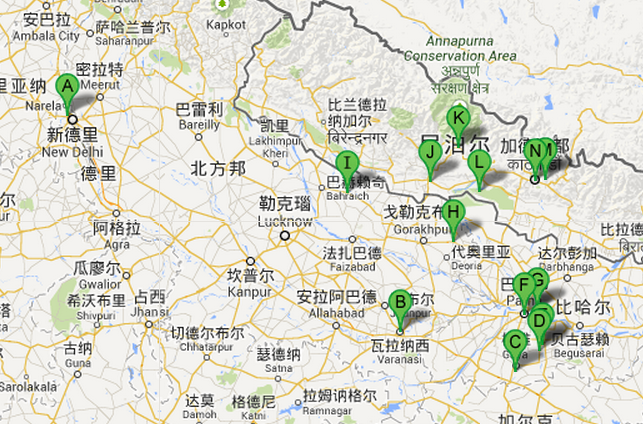 Delhi – Varanasi – Bodhgaya – Rajgir – Nalanda – Patna – Vaishali –Kushinagar – Sravasti – Lumbini – Pokhra – Chitwan – Nagarkot –Kathmandu – Departure佛教四圣地：蓝毗尼-佛祖诞生之地，菩提伽耶-佛祖悟道之地，鹿野苑-佛祖第一次布道之地，库什那伽-佛祖涅槃之地；报价包含：国际往返机票；签证；保险；国外机场接送；行程所列所有住宿：当地4-5星级酒店；行程所列所有餐饮；空调旅游车；全程税费、以及停车税等；中文导游；行程所包含所有景点门票；蓝毗尼人力车；瓦拉纳西恒河游船；加德满都晚餐+当地文化舞蹈表演。报价不含：所有个人费用：饮料、小费、电话费等；一切不可抗力（包括自然灾害、战争、罢工、飞机航班取消延误）造成的损失；小费：英语导游+司机-5美元每人每天；中文导游+司机10美元每天；特别说明：酒店入住和退房时间是12：00。D01成都Chengdu- 德里Delhi成都Chengdu- 德里Delhi成都Chengdu- 德里DelhiD01成都双流机场准时集合，乘机前往印度首都-德里。后入住酒店休息。D01成都双流机场准时集合，乘机前往印度首都-德里。后入住酒店休息。早餐无D01成都双流机场准时集合，乘机前往印度首都-德里。后入住酒店休息。中餐无D01成都双流机场准时集合，乘机前往印度首都-德里。后入住酒店休息。晚餐酒店D01成都双流机场准时集合，乘机前往印度首都-德里。后入住酒店休息。交通飞机D01成都双流机场准时集合，乘机前往印度首都-德里。后入住酒店休息。住宿德里D01成都双流机场准时集合，乘机前往印度首都-德里。后入住酒店休息。其他D02德里Delhi – 瓦拉纳西Varanasi晚上火车 参考时间：2035/0850+1德里Delhi – 瓦拉纳西Varanasi晚上火车 参考时间：2035/0850+1德里Delhi – 瓦拉纳西Varanasi晚上火车 参考时间：2035/0850+1D02早上酒店早餐后，参观国家博物馆-里面有镇馆之宝—佛陀真身舍利（星期一闭馆），l了解印度的艺术与建筑。午饭后，参观乘车经过印度门，国会大厦，大使馆区等地；参观古特伯高塔、胡马雍陵和莲花寺。晚上，欣赏印度的经典舞蹈；晚餐后，乘坐火车前往瓦拉纳西。莲花庙Bahai Temple(Lotus Temple): （星期一闭馆）莲花庙位于德里的东南部，是一座风格别致的建筑，它既不同于印度教庙，也不同于伊斯兰教清真寺，甚至同印度其他比较大的教派的教庙也无一点相像。它建成于1987年，是崇尚人类同源、世界同一的大同教（巴哈伊教）的教庙。胡马雍陵Humayun's Tomb:建于1556年，是莫卧儿王朝第二代皇帝胡马雍的妻子在其死后为其建造的陵墓，也是伊斯兰教与印度教建筑风格的典型结合。陵墓主体建筑由红色砂岩构筑，陵体呈方形，四面为门，陵顶呈半圆形。整个建筑庄严宏伟，为印度乃至世界建筑史上的精品。陵体呈方形，四面为门，陵顶呈半圆形。整个建筑庄严肃穆、亮丽清新，为印度乃至世界建筑史上的精品，也是阿格拉泰姬陵的原型。胡马雍和皇后的石棺安放在寝宫正中，两侧宫室放着莫卧儿王朝5个帝王的石棺。1993年联合国教科文组织将胡马雍陵作为文化遗产，列入《世界遗产名录》古特伯高塔Qutub Minar ：（星期一闭馆）该塔被称为“印度斯坦七大奇迹”之一，1193年由奴隶王朝第一个国王古特伯·乌德·丁开始修建，后由其继承人在14世纪中叶最后完工。塔高75.56米,底层高达29米。塔呈赭红色，由红砂石建成。塔身上镌刻阿拉伯文的《古兰经》经文和各种花纹图案。塔内有397级台阶，可由此直登塔顶悬台。高塔是印度教文化和伊斯兰教文化融合的建筑物。D02早上酒店早餐后，参观国家博物馆-里面有镇馆之宝—佛陀真身舍利（星期一闭馆），l了解印度的艺术与建筑。午饭后，参观乘车经过印度门，国会大厦，大使馆区等地；参观古特伯高塔、胡马雍陵和莲花寺。晚上，欣赏印度的经典舞蹈；晚餐后，乘坐火车前往瓦拉纳西。莲花庙Bahai Temple(Lotus Temple): （星期一闭馆）莲花庙位于德里的东南部，是一座风格别致的建筑，它既不同于印度教庙，也不同于伊斯兰教清真寺，甚至同印度其他比较大的教派的教庙也无一点相像。它建成于1987年，是崇尚人类同源、世界同一的大同教（巴哈伊教）的教庙。胡马雍陵Humayun's Tomb:建于1556年，是莫卧儿王朝第二代皇帝胡马雍的妻子在其死后为其建造的陵墓，也是伊斯兰教与印度教建筑风格的典型结合。陵墓主体建筑由红色砂岩构筑，陵体呈方形，四面为门，陵顶呈半圆形。整个建筑庄严宏伟，为印度乃至世界建筑史上的精品。陵体呈方形，四面为门，陵顶呈半圆形。整个建筑庄严肃穆、亮丽清新，为印度乃至世界建筑史上的精品，也是阿格拉泰姬陵的原型。胡马雍和皇后的石棺安放在寝宫正中，两侧宫室放着莫卧儿王朝5个帝王的石棺。1993年联合国教科文组织将胡马雍陵作为文化遗产，列入《世界遗产名录》古特伯高塔Qutub Minar ：（星期一闭馆）该塔被称为“印度斯坦七大奇迹”之一，1193年由奴隶王朝第一个国王古特伯·乌德·丁开始修建，后由其继承人在14世纪中叶最后完工。塔高75.56米,底层高达29米。塔呈赭红色，由红砂石建成。塔身上镌刻阿拉伯文的《古兰经》经文和各种花纹图案。塔内有397级台阶，可由此直登塔顶悬台。高塔是印度教文化和伊斯兰教文化融合的建筑物。早餐含D02早上酒店早餐后，参观国家博物馆-里面有镇馆之宝—佛陀真身舍利（星期一闭馆），l了解印度的艺术与建筑。午饭后，参观乘车经过印度门，国会大厦，大使馆区等地；参观古特伯高塔、胡马雍陵和莲花寺。晚上，欣赏印度的经典舞蹈；晚餐后，乘坐火车前往瓦拉纳西。莲花庙Bahai Temple(Lotus Temple): （星期一闭馆）莲花庙位于德里的东南部，是一座风格别致的建筑，它既不同于印度教庙，也不同于伊斯兰教清真寺，甚至同印度其他比较大的教派的教庙也无一点相像。它建成于1987年，是崇尚人类同源、世界同一的大同教（巴哈伊教）的教庙。胡马雍陵Humayun's Tomb:建于1556年，是莫卧儿王朝第二代皇帝胡马雍的妻子在其死后为其建造的陵墓，也是伊斯兰教与印度教建筑风格的典型结合。陵墓主体建筑由红色砂岩构筑，陵体呈方形，四面为门，陵顶呈半圆形。整个建筑庄严宏伟，为印度乃至世界建筑史上的精品。陵体呈方形，四面为门，陵顶呈半圆形。整个建筑庄严肃穆、亮丽清新，为印度乃至世界建筑史上的精品，也是阿格拉泰姬陵的原型。胡马雍和皇后的石棺安放在寝宫正中，两侧宫室放着莫卧儿王朝5个帝王的石棺。1993年联合国教科文组织将胡马雍陵作为文化遗产，列入《世界遗产名录》古特伯高塔Qutub Minar ：（星期一闭馆）该塔被称为“印度斯坦七大奇迹”之一，1193年由奴隶王朝第一个国王古特伯·乌德·丁开始修建，后由其继承人在14世纪中叶最后完工。塔高75.56米,底层高达29米。塔呈赭红色，由红砂石建成。塔身上镌刻阿拉伯文的《古兰经》经文和各种花纹图案。塔内有397级台阶，可由此直登塔顶悬台。高塔是印度教文化和伊斯兰教文化融合的建筑物。中餐含D02早上酒店早餐后，参观国家博物馆-里面有镇馆之宝—佛陀真身舍利（星期一闭馆），l了解印度的艺术与建筑。午饭后，参观乘车经过印度门，国会大厦，大使馆区等地；参观古特伯高塔、胡马雍陵和莲花寺。晚上，欣赏印度的经典舞蹈；晚餐后，乘坐火车前往瓦拉纳西。莲花庙Bahai Temple(Lotus Temple): （星期一闭馆）莲花庙位于德里的东南部，是一座风格别致的建筑，它既不同于印度教庙，也不同于伊斯兰教清真寺，甚至同印度其他比较大的教派的教庙也无一点相像。它建成于1987年，是崇尚人类同源、世界同一的大同教（巴哈伊教）的教庙。胡马雍陵Humayun's Tomb:建于1556年，是莫卧儿王朝第二代皇帝胡马雍的妻子在其死后为其建造的陵墓，也是伊斯兰教与印度教建筑风格的典型结合。陵墓主体建筑由红色砂岩构筑，陵体呈方形，四面为门，陵顶呈半圆形。整个建筑庄严宏伟，为印度乃至世界建筑史上的精品。陵体呈方形，四面为门，陵顶呈半圆形。整个建筑庄严肃穆、亮丽清新，为印度乃至世界建筑史上的精品，也是阿格拉泰姬陵的原型。胡马雍和皇后的石棺安放在寝宫正中，两侧宫室放着莫卧儿王朝5个帝王的石棺。1993年联合国教科文组织将胡马雍陵作为文化遗产，列入《世界遗产名录》古特伯高塔Qutub Minar ：（星期一闭馆）该塔被称为“印度斯坦七大奇迹”之一，1193年由奴隶王朝第一个国王古特伯·乌德·丁开始修建，后由其继承人在14世纪中叶最后完工。塔高75.56米,底层高达29米。塔呈赭红色，由红砂石建成。塔身上镌刻阿拉伯文的《古兰经》经文和各种花纹图案。塔内有397级台阶，可由此直登塔顶悬台。高塔是印度教文化和伊斯兰教文化融合的建筑物。晚餐含D02早上酒店早餐后，参观国家博物馆-里面有镇馆之宝—佛陀真身舍利（星期一闭馆），l了解印度的艺术与建筑。午饭后，参观乘车经过印度门，国会大厦，大使馆区等地；参观古特伯高塔、胡马雍陵和莲花寺。晚上，欣赏印度的经典舞蹈；晚餐后，乘坐火车前往瓦拉纳西。莲花庙Bahai Temple(Lotus Temple): （星期一闭馆）莲花庙位于德里的东南部，是一座风格别致的建筑，它既不同于印度教庙，也不同于伊斯兰教清真寺，甚至同印度其他比较大的教派的教庙也无一点相像。它建成于1987年，是崇尚人类同源、世界同一的大同教（巴哈伊教）的教庙。胡马雍陵Humayun's Tomb:建于1556年，是莫卧儿王朝第二代皇帝胡马雍的妻子在其死后为其建造的陵墓，也是伊斯兰教与印度教建筑风格的典型结合。陵墓主体建筑由红色砂岩构筑，陵体呈方形，四面为门，陵顶呈半圆形。整个建筑庄严宏伟，为印度乃至世界建筑史上的精品。陵体呈方形，四面为门，陵顶呈半圆形。整个建筑庄严肃穆、亮丽清新，为印度乃至世界建筑史上的精品，也是阿格拉泰姬陵的原型。胡马雍和皇后的石棺安放在寝宫正中，两侧宫室放着莫卧儿王朝5个帝王的石棺。1993年联合国教科文组织将胡马雍陵作为文化遗产，列入《世界遗产名录》古特伯高塔Qutub Minar ：（星期一闭馆）该塔被称为“印度斯坦七大奇迹”之一，1193年由奴隶王朝第一个国王古特伯·乌德·丁开始修建，后由其继承人在14世纪中叶最后完工。塔高75.56米,底层高达29米。塔呈赭红色，由红砂石建成。塔身上镌刻阿拉伯文的《古兰经》经文和各种花纹图案。塔内有397级台阶，可由此直登塔顶悬台。高塔是印度教文化和伊斯兰教文化融合的建筑物。交通火车D02早上酒店早餐后，参观国家博物馆-里面有镇馆之宝—佛陀真身舍利（星期一闭馆），l了解印度的艺术与建筑。午饭后，参观乘车经过印度门，国会大厦，大使馆区等地；参观古特伯高塔、胡马雍陵和莲花寺。晚上，欣赏印度的经典舞蹈；晚餐后，乘坐火车前往瓦拉纳西。莲花庙Bahai Temple(Lotus Temple): （星期一闭馆）莲花庙位于德里的东南部，是一座风格别致的建筑，它既不同于印度教庙，也不同于伊斯兰教清真寺，甚至同印度其他比较大的教派的教庙也无一点相像。它建成于1987年，是崇尚人类同源、世界同一的大同教（巴哈伊教）的教庙。胡马雍陵Humayun's Tomb:建于1556年，是莫卧儿王朝第二代皇帝胡马雍的妻子在其死后为其建造的陵墓，也是伊斯兰教与印度教建筑风格的典型结合。陵墓主体建筑由红色砂岩构筑，陵体呈方形，四面为门，陵顶呈半圆形。整个建筑庄严宏伟，为印度乃至世界建筑史上的精品。陵体呈方形，四面为门，陵顶呈半圆形。整个建筑庄严肃穆、亮丽清新，为印度乃至世界建筑史上的精品，也是阿格拉泰姬陵的原型。胡马雍和皇后的石棺安放在寝宫正中，两侧宫室放着莫卧儿王朝5个帝王的石棺。1993年联合国教科文组织将胡马雍陵作为文化遗产，列入《世界遗产名录》古特伯高塔Qutub Minar ：（星期一闭馆）该塔被称为“印度斯坦七大奇迹”之一，1193年由奴隶王朝第一个国王古特伯·乌德·丁开始修建，后由其继承人在14世纪中叶最后完工。塔高75.56米,底层高达29米。塔呈赭红色，由红砂石建成。塔身上镌刻阿拉伯文的《古兰经》经文和各种花纹图案。塔内有397级台阶，可由此直登塔顶悬台。高塔是印度教文化和伊斯兰教文化融合的建筑物。住宿火车D02早上酒店早餐后，参观国家博物馆-里面有镇馆之宝—佛陀真身舍利（星期一闭馆），l了解印度的艺术与建筑。午饭后，参观乘车经过印度门，国会大厦，大使馆区等地；参观古特伯高塔、胡马雍陵和莲花寺。晚上，欣赏印度的经典舞蹈；晚餐后，乘坐火车前往瓦拉纳西。莲花庙Bahai Temple(Lotus Temple): （星期一闭馆）莲花庙位于德里的东南部，是一座风格别致的建筑，它既不同于印度教庙，也不同于伊斯兰教清真寺，甚至同印度其他比较大的教派的教庙也无一点相像。它建成于1987年，是崇尚人类同源、世界同一的大同教（巴哈伊教）的教庙。胡马雍陵Humayun's Tomb:建于1556年，是莫卧儿王朝第二代皇帝胡马雍的妻子在其死后为其建造的陵墓，也是伊斯兰教与印度教建筑风格的典型结合。陵墓主体建筑由红色砂岩构筑，陵体呈方形，四面为门，陵顶呈半圆形。整个建筑庄严宏伟，为印度乃至世界建筑史上的精品。陵体呈方形，四面为门，陵顶呈半圆形。整个建筑庄严肃穆、亮丽清新，为印度乃至世界建筑史上的精品，也是阿格拉泰姬陵的原型。胡马雍和皇后的石棺安放在寝宫正中，两侧宫室放着莫卧儿王朝5个帝王的石棺。1993年联合国教科文组织将胡马雍陵作为文化遗产，列入《世界遗产名录》古特伯高塔Qutub Minar ：（星期一闭馆）该塔被称为“印度斯坦七大奇迹”之一，1193年由奴隶王朝第一个国王古特伯·乌德·丁开始修建，后由其继承人在14世纪中叶最后完工。塔高75.56米,底层高达29米。塔呈赭红色，由红砂石建成。塔身上镌刻阿拉伯文的《古兰经》经文和各种花纹图案。塔内有397级台阶，可由此直登塔顶悬台。高塔是印度教文化和伊斯兰教文化融合的建筑物。其他D03瓦拉纳西Varanasi-鹿野苑Sarnath-瓦拉纳西Varanasi瓦拉纳西Varanasi-鹿野苑Sarnath-瓦拉纳西Varanasi瓦拉纳西Varanasi-鹿野苑Sarnath-瓦拉纳西VaranasiD03到达瓦拉纳西，入住酒店。酒店早餐后前往鹿野苑。下午，探索瓦拉纳西的寺庙- 黄金寺院 和杜尔嘎寺庙；以及贝拿勒斯印度大学。晚餐后，入住酒店。鹿野苑Sarnath：位于印度北方邦瓦拉纳西以北约10公里处，在这里释迦牟尼第一次教授佛法，佛教的僧伽也在此成立。鹿野苑是佛教在古印度的四大圣地之一。黄金寺院The Vishwanath Temple：又称毗湿瓦那特寺庙，坐落在旧市街中心，是瓦拉纳西印度教寺庙中地位最崇高的一座。黄金寺院最早建于公元5世纪，12世纪时曾遭穆斯林破坏，莫卧儿时期曾被改造为清真寺，目前所见的寺庙时1776年重建的。黄金寺院主要供奉湿婆神，每天都有无数的信徒来到此地献祭花朵和油灯。黄金寺院屋顶上贴满重约800公斤的金箔，在太阳光下闪烁着耀眼的光芒，更显出这座寺庙的神圣性与重要性。杜儿噶寺庙The DurgaTemple/Durga Mandir：位于瓦拉纳西旧市街南边，建于18世纪。杜儿噶寺庙的外观漆成红色，里面供奉杜儿噶女神。杜儿噶是印度教湿婆的妻子帕尔瓦蒂的化身之一。杜儿噶寺庙的香火鼎盛，每天都有许多印度教徒前来膜拜。这座寺庙禁止非教徒进入，游客只能站在前廊往里面观看。杜儿噶寺庙周遭经常可见猴群出没，所以 有人称之为猴庙。贝拿勒斯印度大学Benaras Hindu University：座落在瓦拉纳西旧市街南边，创立于1917年，因为20世纪初印度民族意识开始抬头，1905年印度国民会议提案通过，以研究印度民族传统文化而募集资金兴建。在这里，无论富裕或贫穷的人都可以平等地接受教育。贝拿勒斯印度大学占地非常广阔，里面林木幽深、环境清幽，包括有建筑样式典雅的巴哈拉特卡拉美术馆（Bharat Kala Bhawan）、校舍、学生宿舍和新毘湿瓦那特寺庙等建筑。巴哈拉特卡拉美术馆收藏了迷你精致画、石雕。而新毘湿瓦那特寺庙是当地一位财主捐献的寺庙，这里没有宗教和种姓制度之分，欢迎任何人进入参观。D03到达瓦拉纳西，入住酒店。酒店早餐后前往鹿野苑。下午，探索瓦拉纳西的寺庙- 黄金寺院 和杜尔嘎寺庙；以及贝拿勒斯印度大学。晚餐后，入住酒店。鹿野苑Sarnath：位于印度北方邦瓦拉纳西以北约10公里处，在这里释迦牟尼第一次教授佛法，佛教的僧伽也在此成立。鹿野苑是佛教在古印度的四大圣地之一。黄金寺院The Vishwanath Temple：又称毗湿瓦那特寺庙，坐落在旧市街中心，是瓦拉纳西印度教寺庙中地位最崇高的一座。黄金寺院最早建于公元5世纪，12世纪时曾遭穆斯林破坏，莫卧儿时期曾被改造为清真寺，目前所见的寺庙时1776年重建的。黄金寺院主要供奉湿婆神，每天都有无数的信徒来到此地献祭花朵和油灯。黄金寺院屋顶上贴满重约800公斤的金箔，在太阳光下闪烁着耀眼的光芒，更显出这座寺庙的神圣性与重要性。杜儿噶寺庙The DurgaTemple/Durga Mandir：位于瓦拉纳西旧市街南边，建于18世纪。杜儿噶寺庙的外观漆成红色，里面供奉杜儿噶女神。杜儿噶是印度教湿婆的妻子帕尔瓦蒂的化身之一。杜儿噶寺庙的香火鼎盛，每天都有许多印度教徒前来膜拜。这座寺庙禁止非教徒进入，游客只能站在前廊往里面观看。杜儿噶寺庙周遭经常可见猴群出没，所以 有人称之为猴庙。贝拿勒斯印度大学Benaras Hindu University：座落在瓦拉纳西旧市街南边，创立于1917年，因为20世纪初印度民族意识开始抬头，1905年印度国民会议提案通过，以研究印度民族传统文化而募集资金兴建。在这里，无论富裕或贫穷的人都可以平等地接受教育。贝拿勒斯印度大学占地非常广阔，里面林木幽深、环境清幽，包括有建筑样式典雅的巴哈拉特卡拉美术馆（Bharat Kala Bhawan）、校舍、学生宿舍和新毘湿瓦那特寺庙等建筑。巴哈拉特卡拉美术馆收藏了迷你精致画、石雕。而新毘湿瓦那特寺庙是当地一位财主捐献的寺庙，这里没有宗教和种姓制度之分，欢迎任何人进入参观。早餐含D03到达瓦拉纳西，入住酒店。酒店早餐后前往鹿野苑。下午，探索瓦拉纳西的寺庙- 黄金寺院 和杜尔嘎寺庙；以及贝拿勒斯印度大学。晚餐后，入住酒店。鹿野苑Sarnath：位于印度北方邦瓦拉纳西以北约10公里处，在这里释迦牟尼第一次教授佛法，佛教的僧伽也在此成立。鹿野苑是佛教在古印度的四大圣地之一。黄金寺院The Vishwanath Temple：又称毗湿瓦那特寺庙，坐落在旧市街中心，是瓦拉纳西印度教寺庙中地位最崇高的一座。黄金寺院最早建于公元5世纪，12世纪时曾遭穆斯林破坏，莫卧儿时期曾被改造为清真寺，目前所见的寺庙时1776年重建的。黄金寺院主要供奉湿婆神，每天都有无数的信徒来到此地献祭花朵和油灯。黄金寺院屋顶上贴满重约800公斤的金箔，在太阳光下闪烁着耀眼的光芒，更显出这座寺庙的神圣性与重要性。杜儿噶寺庙The DurgaTemple/Durga Mandir：位于瓦拉纳西旧市街南边，建于18世纪。杜儿噶寺庙的外观漆成红色，里面供奉杜儿噶女神。杜儿噶是印度教湿婆的妻子帕尔瓦蒂的化身之一。杜儿噶寺庙的香火鼎盛，每天都有许多印度教徒前来膜拜。这座寺庙禁止非教徒进入，游客只能站在前廊往里面观看。杜儿噶寺庙周遭经常可见猴群出没，所以 有人称之为猴庙。贝拿勒斯印度大学Benaras Hindu University：座落在瓦拉纳西旧市街南边，创立于1917年，因为20世纪初印度民族意识开始抬头，1905年印度国民会议提案通过，以研究印度民族传统文化而募集资金兴建。在这里，无论富裕或贫穷的人都可以平等地接受教育。贝拿勒斯印度大学占地非常广阔，里面林木幽深、环境清幽，包括有建筑样式典雅的巴哈拉特卡拉美术馆（Bharat Kala Bhawan）、校舍、学生宿舍和新毘湿瓦那特寺庙等建筑。巴哈拉特卡拉美术馆收藏了迷你精致画、石雕。而新毘湿瓦那特寺庙是当地一位财主捐献的寺庙，这里没有宗教和种姓制度之分，欢迎任何人进入参观。中餐含D03到达瓦拉纳西，入住酒店。酒店早餐后前往鹿野苑。下午，探索瓦拉纳西的寺庙- 黄金寺院 和杜尔嘎寺庙；以及贝拿勒斯印度大学。晚餐后，入住酒店。鹿野苑Sarnath：位于印度北方邦瓦拉纳西以北约10公里处，在这里释迦牟尼第一次教授佛法，佛教的僧伽也在此成立。鹿野苑是佛教在古印度的四大圣地之一。黄金寺院The Vishwanath Temple：又称毗湿瓦那特寺庙，坐落在旧市街中心，是瓦拉纳西印度教寺庙中地位最崇高的一座。黄金寺院最早建于公元5世纪，12世纪时曾遭穆斯林破坏，莫卧儿时期曾被改造为清真寺，目前所见的寺庙时1776年重建的。黄金寺院主要供奉湿婆神，每天都有无数的信徒来到此地献祭花朵和油灯。黄金寺院屋顶上贴满重约800公斤的金箔，在太阳光下闪烁着耀眼的光芒，更显出这座寺庙的神圣性与重要性。杜儿噶寺庙The DurgaTemple/Durga Mandir：位于瓦拉纳西旧市街南边，建于18世纪。杜儿噶寺庙的外观漆成红色，里面供奉杜儿噶女神。杜儿噶是印度教湿婆的妻子帕尔瓦蒂的化身之一。杜儿噶寺庙的香火鼎盛，每天都有许多印度教徒前来膜拜。这座寺庙禁止非教徒进入，游客只能站在前廊往里面观看。杜儿噶寺庙周遭经常可见猴群出没，所以 有人称之为猴庙。贝拿勒斯印度大学Benaras Hindu University：座落在瓦拉纳西旧市街南边，创立于1917年，因为20世纪初印度民族意识开始抬头，1905年印度国民会议提案通过，以研究印度民族传统文化而募集资金兴建。在这里，无论富裕或贫穷的人都可以平等地接受教育。贝拿勒斯印度大学占地非常广阔，里面林木幽深、环境清幽，包括有建筑样式典雅的巴哈拉特卡拉美术馆（Bharat Kala Bhawan）、校舍、学生宿舍和新毘湿瓦那特寺庙等建筑。巴哈拉特卡拉美术馆收藏了迷你精致画、石雕。而新毘湿瓦那特寺庙是当地一位财主捐献的寺庙，这里没有宗教和种姓制度之分，欢迎任何人进入参观。晚餐含D03到达瓦拉纳西，入住酒店。酒店早餐后前往鹿野苑。下午，探索瓦拉纳西的寺庙- 黄金寺院 和杜尔嘎寺庙；以及贝拿勒斯印度大学。晚餐后，入住酒店。鹿野苑Sarnath：位于印度北方邦瓦拉纳西以北约10公里处，在这里释迦牟尼第一次教授佛法，佛教的僧伽也在此成立。鹿野苑是佛教在古印度的四大圣地之一。黄金寺院The Vishwanath Temple：又称毗湿瓦那特寺庙，坐落在旧市街中心，是瓦拉纳西印度教寺庙中地位最崇高的一座。黄金寺院最早建于公元5世纪，12世纪时曾遭穆斯林破坏，莫卧儿时期曾被改造为清真寺，目前所见的寺庙时1776年重建的。黄金寺院主要供奉湿婆神，每天都有无数的信徒来到此地献祭花朵和油灯。黄金寺院屋顶上贴满重约800公斤的金箔，在太阳光下闪烁着耀眼的光芒，更显出这座寺庙的神圣性与重要性。杜儿噶寺庙The DurgaTemple/Durga Mandir：位于瓦拉纳西旧市街南边，建于18世纪。杜儿噶寺庙的外观漆成红色，里面供奉杜儿噶女神。杜儿噶是印度教湿婆的妻子帕尔瓦蒂的化身之一。杜儿噶寺庙的香火鼎盛，每天都有许多印度教徒前来膜拜。这座寺庙禁止非教徒进入，游客只能站在前廊往里面观看。杜儿噶寺庙周遭经常可见猴群出没，所以 有人称之为猴庙。贝拿勒斯印度大学Benaras Hindu University：座落在瓦拉纳西旧市街南边，创立于1917年，因为20世纪初印度民族意识开始抬头，1905年印度国民会议提案通过，以研究印度民族传统文化而募集资金兴建。在这里，无论富裕或贫穷的人都可以平等地接受教育。贝拿勒斯印度大学占地非常广阔，里面林木幽深、环境清幽，包括有建筑样式典雅的巴哈拉特卡拉美术馆（Bharat Kala Bhawan）、校舍、学生宿舍和新毘湿瓦那特寺庙等建筑。巴哈拉特卡拉美术馆收藏了迷你精致画、石雕。而新毘湿瓦那特寺庙是当地一位财主捐献的寺庙，这里没有宗教和种姓制度之分，欢迎任何人进入参观。交通汽车D03到达瓦拉纳西，入住酒店。酒店早餐后前往鹿野苑。下午，探索瓦拉纳西的寺庙- 黄金寺院 和杜尔嘎寺庙；以及贝拿勒斯印度大学。晚餐后，入住酒店。鹿野苑Sarnath：位于印度北方邦瓦拉纳西以北约10公里处，在这里释迦牟尼第一次教授佛法，佛教的僧伽也在此成立。鹿野苑是佛教在古印度的四大圣地之一。黄金寺院The Vishwanath Temple：又称毗湿瓦那特寺庙，坐落在旧市街中心，是瓦拉纳西印度教寺庙中地位最崇高的一座。黄金寺院最早建于公元5世纪，12世纪时曾遭穆斯林破坏，莫卧儿时期曾被改造为清真寺，目前所见的寺庙时1776年重建的。黄金寺院主要供奉湿婆神，每天都有无数的信徒来到此地献祭花朵和油灯。黄金寺院屋顶上贴满重约800公斤的金箔，在太阳光下闪烁着耀眼的光芒，更显出这座寺庙的神圣性与重要性。杜儿噶寺庙The DurgaTemple/Durga Mandir：位于瓦拉纳西旧市街南边，建于18世纪。杜儿噶寺庙的外观漆成红色，里面供奉杜儿噶女神。杜儿噶是印度教湿婆的妻子帕尔瓦蒂的化身之一。杜儿噶寺庙的香火鼎盛，每天都有许多印度教徒前来膜拜。这座寺庙禁止非教徒进入，游客只能站在前廊往里面观看。杜儿噶寺庙周遭经常可见猴群出没，所以 有人称之为猴庙。贝拿勒斯印度大学Benaras Hindu University：座落在瓦拉纳西旧市街南边，创立于1917年，因为20世纪初印度民族意识开始抬头，1905年印度国民会议提案通过，以研究印度民族传统文化而募集资金兴建。在这里，无论富裕或贫穷的人都可以平等地接受教育。贝拿勒斯印度大学占地非常广阔，里面林木幽深、环境清幽，包括有建筑样式典雅的巴哈拉特卡拉美术馆（Bharat Kala Bhawan）、校舍、学生宿舍和新毘湿瓦那特寺庙等建筑。巴哈拉特卡拉美术馆收藏了迷你精致画、石雕。而新毘湿瓦那特寺庙是当地一位财主捐献的寺庙，这里没有宗教和种姓制度之分，欢迎任何人进入参观。住宿瓦拉纳西D03到达瓦拉纳西，入住酒店。酒店早餐后前往鹿野苑。下午，探索瓦拉纳西的寺庙- 黄金寺院 和杜尔嘎寺庙；以及贝拿勒斯印度大学。晚餐后，入住酒店。鹿野苑Sarnath：位于印度北方邦瓦拉纳西以北约10公里处，在这里释迦牟尼第一次教授佛法，佛教的僧伽也在此成立。鹿野苑是佛教在古印度的四大圣地之一。黄金寺院The Vishwanath Temple：又称毗湿瓦那特寺庙，坐落在旧市街中心，是瓦拉纳西印度教寺庙中地位最崇高的一座。黄金寺院最早建于公元5世纪，12世纪时曾遭穆斯林破坏，莫卧儿时期曾被改造为清真寺，目前所见的寺庙时1776年重建的。黄金寺院主要供奉湿婆神，每天都有无数的信徒来到此地献祭花朵和油灯。黄金寺院屋顶上贴满重约800公斤的金箔，在太阳光下闪烁着耀眼的光芒，更显出这座寺庙的神圣性与重要性。杜儿噶寺庙The DurgaTemple/Durga Mandir：位于瓦拉纳西旧市街南边，建于18世纪。杜儿噶寺庙的外观漆成红色，里面供奉杜儿噶女神。杜儿噶是印度教湿婆的妻子帕尔瓦蒂的化身之一。杜儿噶寺庙的香火鼎盛，每天都有许多印度教徒前来膜拜。这座寺庙禁止非教徒进入，游客只能站在前廊往里面观看。杜儿噶寺庙周遭经常可见猴群出没，所以 有人称之为猴庙。贝拿勒斯印度大学Benaras Hindu University：座落在瓦拉纳西旧市街南边，创立于1917年，因为20世纪初印度民族意识开始抬头，1905年印度国民会议提案通过，以研究印度民族传统文化而募集资金兴建。在这里，无论富裕或贫穷的人都可以平等地接受教育。贝拿勒斯印度大学占地非常广阔，里面林木幽深、环境清幽，包括有建筑样式典雅的巴哈拉特卡拉美术馆（Bharat Kala Bhawan）、校舍、学生宿舍和新毘湿瓦那特寺庙等建筑。巴哈拉特卡拉美术馆收藏了迷你精致画、石雕。而新毘湿瓦那特寺庙是当地一位财主捐献的寺庙，这里没有宗教和种姓制度之分，欢迎任何人进入参观。其他D04瓦拉纳西Varanasi – 菩提伽耶Bodhgaya瓦拉纳西Varanasi – 菩提伽耶Bodhgaya瓦拉纳西Varanasi – 菩提伽耶BodhgayaD04早上5点左右起床，乘坐渡轮，观赏恒河日出。早餐后前往菩提伽耶。入住酒店。菩提伽耶Bodhgaya：又称菩提道场、佛陀伽耶、摩诃菩提、菩提场。为佛陀成正觉之地。位于印度比哈尔南部伽耶市近郊七公里处之布达葛雅（Bodhgaya^），面临恒河支流尼连禅河（今法尔古河），其地原为古印度摩揭陀国伽耶城南方之优楼频螺聚落。与佛陀之生处（蓝毗尼园）、初转法轮处（鹿野苑）、涅槃处（拘尸那城娑罗双树林）并称为佛陀之四大圣迹。佛陀入灭后，历代纷纷在此起塔供养，建造精舍伽蓝，虽屡遭毁坏，然迄今尚存多处遗迹D04早上5点左右起床，乘坐渡轮，观赏恒河日出。早餐后前往菩提伽耶。入住酒店。菩提伽耶Bodhgaya：又称菩提道场、佛陀伽耶、摩诃菩提、菩提场。为佛陀成正觉之地。位于印度比哈尔南部伽耶市近郊七公里处之布达葛雅（Bodhgaya^），面临恒河支流尼连禅河（今法尔古河），其地原为古印度摩揭陀国伽耶城南方之优楼频螺聚落。与佛陀之生处（蓝毗尼园）、初转法轮处（鹿野苑）、涅槃处（拘尸那城娑罗双树林）并称为佛陀之四大圣迹。佛陀入灭后，历代纷纷在此起塔供养，建造精舍伽蓝，虽屡遭毁坏，然迄今尚存多处遗迹早餐含D04早上5点左右起床，乘坐渡轮，观赏恒河日出。早餐后前往菩提伽耶。入住酒店。菩提伽耶Bodhgaya：又称菩提道场、佛陀伽耶、摩诃菩提、菩提场。为佛陀成正觉之地。位于印度比哈尔南部伽耶市近郊七公里处之布达葛雅（Bodhgaya^），面临恒河支流尼连禅河（今法尔古河），其地原为古印度摩揭陀国伽耶城南方之优楼频螺聚落。与佛陀之生处（蓝毗尼园）、初转法轮处（鹿野苑）、涅槃处（拘尸那城娑罗双树林）并称为佛陀之四大圣迹。佛陀入灭后，历代纷纷在此起塔供养，建造精舍伽蓝，虽屡遭毁坏，然迄今尚存多处遗迹中餐含D04早上5点左右起床，乘坐渡轮，观赏恒河日出。早餐后前往菩提伽耶。入住酒店。菩提伽耶Bodhgaya：又称菩提道场、佛陀伽耶、摩诃菩提、菩提场。为佛陀成正觉之地。位于印度比哈尔南部伽耶市近郊七公里处之布达葛雅（Bodhgaya^），面临恒河支流尼连禅河（今法尔古河），其地原为古印度摩揭陀国伽耶城南方之优楼频螺聚落。与佛陀之生处（蓝毗尼园）、初转法轮处（鹿野苑）、涅槃处（拘尸那城娑罗双树林）并称为佛陀之四大圣迹。佛陀入灭后，历代纷纷在此起塔供养，建造精舍伽蓝，虽屡遭毁坏，然迄今尚存多处遗迹晚餐含D04早上5点左右起床，乘坐渡轮，观赏恒河日出。早餐后前往菩提伽耶。入住酒店。菩提伽耶Bodhgaya：又称菩提道场、佛陀伽耶、摩诃菩提、菩提场。为佛陀成正觉之地。位于印度比哈尔南部伽耶市近郊七公里处之布达葛雅（Bodhgaya^），面临恒河支流尼连禅河（今法尔古河），其地原为古印度摩揭陀国伽耶城南方之优楼频螺聚落。与佛陀之生处（蓝毗尼园）、初转法轮处（鹿野苑）、涅槃处（拘尸那城娑罗双树林）并称为佛陀之四大圣迹。佛陀入灭后，历代纷纷在此起塔供养，建造精舍伽蓝，虽屡遭毁坏，然迄今尚存多处遗迹交通汽车（250KM）D04早上5点左右起床，乘坐渡轮，观赏恒河日出。早餐后前往菩提伽耶。入住酒店。菩提伽耶Bodhgaya：又称菩提道场、佛陀伽耶、摩诃菩提、菩提场。为佛陀成正觉之地。位于印度比哈尔南部伽耶市近郊七公里处之布达葛雅（Bodhgaya^），面临恒河支流尼连禅河（今法尔古河），其地原为古印度摩揭陀国伽耶城南方之优楼频螺聚落。与佛陀之生处（蓝毗尼园）、初转法轮处（鹿野苑）、涅槃处（拘尸那城娑罗双树林）并称为佛陀之四大圣迹。佛陀入灭后，历代纷纷在此起塔供养，建造精舍伽蓝，虽屡遭毁坏，然迄今尚存多处遗迹住宿菩提伽耶D04早上5点左右起床，乘坐渡轮，观赏恒河日出。早餐后前往菩提伽耶。入住酒店。菩提伽耶Bodhgaya：又称菩提道场、佛陀伽耶、摩诃菩提、菩提场。为佛陀成正觉之地。位于印度比哈尔南部伽耶市近郊七公里处之布达葛雅（Bodhgaya^），面临恒河支流尼连禅河（今法尔古河），其地原为古印度摩揭陀国伽耶城南方之优楼频螺聚落。与佛陀之生处（蓝毗尼园）、初转法轮处（鹿野苑）、涅槃处（拘尸那城娑罗双树林）并称为佛陀之四大圣迹。佛陀入灭后，历代纷纷在此起塔供养，建造精舍伽蓝，虽屡遭毁坏，然迄今尚存多处遗迹其他D05菩提伽耶Bodhgaya菩提伽耶Bodhgaya菩提伽耶BodhgayaD05早餐后，游览菩提伽耶。下午自由活动。摩诃菩提寺Mahabodhi Temple：巍巍壮观的摩诃菩提寺最早应为公元前三世纪大兴佛法的阿育王所建。公元前一世纪的著名巴尔户特佛塔（Bharphut stupa）的石头栏柱上，就刻有此寺庙浮雕的外形，从浮雕的图案可以看出有金刚宝座及菩提树被栏楯柱所围绕。 菩提伽耶的摩诃菩提寺是与佛陀生前生活紧密联系的四个圣地之一，是佛陀成佛得道得地方。摩诃菩提寺最早是阿育王于公元前3世纪建造的，现存的寺历史可以追溯道公元5世纪道6世纪。菩提伽耶的摩诃菩提寺是笈多王朝后期以来印度现存的最早的全部为砖石结构的佛教寺庙之一。2002年联合国教科文组织评选问世界文化遗产。D05早餐后，游览菩提伽耶。下午自由活动。摩诃菩提寺Mahabodhi Temple：巍巍壮观的摩诃菩提寺最早应为公元前三世纪大兴佛法的阿育王所建。公元前一世纪的著名巴尔户特佛塔（Bharphut stupa）的石头栏柱上，就刻有此寺庙浮雕的外形，从浮雕的图案可以看出有金刚宝座及菩提树被栏楯柱所围绕。 菩提伽耶的摩诃菩提寺是与佛陀生前生活紧密联系的四个圣地之一，是佛陀成佛得道得地方。摩诃菩提寺最早是阿育王于公元前3世纪建造的，现存的寺历史可以追溯道公元5世纪道6世纪。菩提伽耶的摩诃菩提寺是笈多王朝后期以来印度现存的最早的全部为砖石结构的佛教寺庙之一。2002年联合国教科文组织评选问世界文化遗产。早餐含D05早餐后，游览菩提伽耶。下午自由活动。摩诃菩提寺Mahabodhi Temple：巍巍壮观的摩诃菩提寺最早应为公元前三世纪大兴佛法的阿育王所建。公元前一世纪的著名巴尔户特佛塔（Bharphut stupa）的石头栏柱上，就刻有此寺庙浮雕的外形，从浮雕的图案可以看出有金刚宝座及菩提树被栏楯柱所围绕。 菩提伽耶的摩诃菩提寺是与佛陀生前生活紧密联系的四个圣地之一，是佛陀成佛得道得地方。摩诃菩提寺最早是阿育王于公元前3世纪建造的，现存的寺历史可以追溯道公元5世纪道6世纪。菩提伽耶的摩诃菩提寺是笈多王朝后期以来印度现存的最早的全部为砖石结构的佛教寺庙之一。2002年联合国教科文组织评选问世界文化遗产。中餐含D05早餐后，游览菩提伽耶。下午自由活动。摩诃菩提寺Mahabodhi Temple：巍巍壮观的摩诃菩提寺最早应为公元前三世纪大兴佛法的阿育王所建。公元前一世纪的著名巴尔户特佛塔（Bharphut stupa）的石头栏柱上，就刻有此寺庙浮雕的外形，从浮雕的图案可以看出有金刚宝座及菩提树被栏楯柱所围绕。 菩提伽耶的摩诃菩提寺是与佛陀生前生活紧密联系的四个圣地之一，是佛陀成佛得道得地方。摩诃菩提寺最早是阿育王于公元前3世纪建造的，现存的寺历史可以追溯道公元5世纪道6世纪。菩提伽耶的摩诃菩提寺是笈多王朝后期以来印度现存的最早的全部为砖石结构的佛教寺庙之一。2002年联合国教科文组织评选问世界文化遗产。晚餐含D05早餐后，游览菩提伽耶。下午自由活动。摩诃菩提寺Mahabodhi Temple：巍巍壮观的摩诃菩提寺最早应为公元前三世纪大兴佛法的阿育王所建。公元前一世纪的著名巴尔户特佛塔（Bharphut stupa）的石头栏柱上，就刻有此寺庙浮雕的外形，从浮雕的图案可以看出有金刚宝座及菩提树被栏楯柱所围绕。 菩提伽耶的摩诃菩提寺是与佛陀生前生活紧密联系的四个圣地之一，是佛陀成佛得道得地方。摩诃菩提寺最早是阿育王于公元前3世纪建造的，现存的寺历史可以追溯道公元5世纪道6世纪。菩提伽耶的摩诃菩提寺是笈多王朝后期以来印度现存的最早的全部为砖石结构的佛教寺庙之一。2002年联合国教科文组织评选问世界文化遗产。交通汽车D05早餐后，游览菩提伽耶。下午自由活动。摩诃菩提寺Mahabodhi Temple：巍巍壮观的摩诃菩提寺最早应为公元前三世纪大兴佛法的阿育王所建。公元前一世纪的著名巴尔户特佛塔（Bharphut stupa）的石头栏柱上，就刻有此寺庙浮雕的外形，从浮雕的图案可以看出有金刚宝座及菩提树被栏楯柱所围绕。 菩提伽耶的摩诃菩提寺是与佛陀生前生活紧密联系的四个圣地之一，是佛陀成佛得道得地方。摩诃菩提寺最早是阿育王于公元前3世纪建造的，现存的寺历史可以追溯道公元5世纪道6世纪。菩提伽耶的摩诃菩提寺是笈多王朝后期以来印度现存的最早的全部为砖石结构的佛教寺庙之一。2002年联合国教科文组织评选问世界文化遗产。住宿菩提伽耶D05早餐后，游览菩提伽耶。下午自由活动。摩诃菩提寺Mahabodhi Temple：巍巍壮观的摩诃菩提寺最早应为公元前三世纪大兴佛法的阿育王所建。公元前一世纪的著名巴尔户特佛塔（Bharphut stupa）的石头栏柱上，就刻有此寺庙浮雕的外形，从浮雕的图案可以看出有金刚宝座及菩提树被栏楯柱所围绕。 菩提伽耶的摩诃菩提寺是与佛陀生前生活紧密联系的四个圣地之一，是佛陀成佛得道得地方。摩诃菩提寺最早是阿育王于公元前3世纪建造的，现存的寺历史可以追溯道公元5世纪道6世纪。菩提伽耶的摩诃菩提寺是笈多王朝后期以来印度现存的最早的全部为砖石结构的佛教寺庙之一。2002年联合国教科文组织评选问世界文化遗产。其他D06菩提伽耶Bodhgaya –王舍城Rajgir –那烂陀寺Nalanda –巴特那 Patna 菩提伽耶Bodhgaya –王舍城Rajgir –那烂陀寺Nalanda –巴特那 Patna 菩提伽耶Bodhgaya –王舍城Rajgir –那烂陀寺Nalanda –巴特那 Patna D06早餐后，前往王舍城，参观灵鹫山和那烂陀寺。下午前往巴特那，入住酒店。王舍城Rajgir：古印度摩揭陀国的国都，使王舍城闻名于世的竹林精舍是佛祖释迦牟尼修行的地方，四周是岩山围绕的坚固盆地。城壁像中国的万里长城，外壁厚约5米，总长40千米，是印度现存最古老的石造城壁。灵鹫山/耆阇崛山Gridhkoota (Vulture’s Peak) : 位于中印度摩羯陀国首都王舍城之东北侧，是著名的佛陀说法之地，山名由来于山的形状。作为世界著名的佛教圣地之一，灵鹫山地处佛教另一圣地菩提伽耶以北70公里。据称，当年佛祖释迦牟尼在鹿野苑初转法轮之后，便率众来到灵鹫山，受到摩揭陀国国王的优遇。佛祖对国王宣讲了一番高深佛理之后，国王大悦，便送他们一处竹林精舍居住。中国古代高僧法显、玄奘、义净都先后前往这里参拜和居住过，并做过详细记录，至今仍是考证佛教史的重要资料。那烂陀寺Nālandā Vihāra ：在古摩揭陀国王舍城附近，今印度比哈尔邦中部都会巴特那东南90公里。 据史料记载，那烂陀寺始建于公元5世纪，规模宏大，有藏书九百多万卷，为古代中印度佛教最高学府和学术中心。那烂陀寺历代学者辈出，最盛时有万余僧人学者聚集于此。中国玄奘在此从戒贤法师学习多年，义净在此从宝师子学习十年；此外来此学佛的唐僧还有慧业、灵运、玄照、道希、道生、大乘灯、道琳、智弘、无行等法师。 西元八世纪初，笈多王朝没落，印度教勃兴，那烂陀寺顿告衰微，十二世纪末曾为伊斯兰军队所毁。复兴于20世纪和21世纪巴特那Patna：印度的宗圣地，位于比哈尔邦东部恒河南岸。城市已有2500年的历史，曾为公元前3世纪孔雀王朝阿育王的首府，佛经里记载，称为“华氏城”。曾经是一个经济和宗教方面都很繁荣的邦。它被称为圣人之邦。有个著名的宗教圣地——加雅、哈尔曼地尔寺、天花女神庙等。巴特那值得参观游览的地方很多，有研究价值的文物和古迹不少，如巴特那博物馆等。D06早餐后，前往王舍城，参观灵鹫山和那烂陀寺。下午前往巴特那，入住酒店。王舍城Rajgir：古印度摩揭陀国的国都，使王舍城闻名于世的竹林精舍是佛祖释迦牟尼修行的地方，四周是岩山围绕的坚固盆地。城壁像中国的万里长城，外壁厚约5米，总长40千米，是印度现存最古老的石造城壁。灵鹫山/耆阇崛山Gridhkoota (Vulture’s Peak) : 位于中印度摩羯陀国首都王舍城之东北侧，是著名的佛陀说法之地，山名由来于山的形状。作为世界著名的佛教圣地之一，灵鹫山地处佛教另一圣地菩提伽耶以北70公里。据称，当年佛祖释迦牟尼在鹿野苑初转法轮之后，便率众来到灵鹫山，受到摩揭陀国国王的优遇。佛祖对国王宣讲了一番高深佛理之后，国王大悦，便送他们一处竹林精舍居住。中国古代高僧法显、玄奘、义净都先后前往这里参拜和居住过，并做过详细记录，至今仍是考证佛教史的重要资料。那烂陀寺Nālandā Vihāra ：在古摩揭陀国王舍城附近，今印度比哈尔邦中部都会巴特那东南90公里。 据史料记载，那烂陀寺始建于公元5世纪，规模宏大，有藏书九百多万卷，为古代中印度佛教最高学府和学术中心。那烂陀寺历代学者辈出，最盛时有万余僧人学者聚集于此。中国玄奘在此从戒贤法师学习多年，义净在此从宝师子学习十年；此外来此学佛的唐僧还有慧业、灵运、玄照、道希、道生、大乘灯、道琳、智弘、无行等法师。 西元八世纪初，笈多王朝没落，印度教勃兴，那烂陀寺顿告衰微，十二世纪末曾为伊斯兰军队所毁。复兴于20世纪和21世纪巴特那Patna：印度的宗圣地，位于比哈尔邦东部恒河南岸。城市已有2500年的历史，曾为公元前3世纪孔雀王朝阿育王的首府，佛经里记载，称为“华氏城”。曾经是一个经济和宗教方面都很繁荣的邦。它被称为圣人之邦。有个著名的宗教圣地——加雅、哈尔曼地尔寺、天花女神庙等。巴特那值得参观游览的地方很多，有研究价值的文物和古迹不少，如巴特那博物馆等。早餐含D06早餐后，前往王舍城，参观灵鹫山和那烂陀寺。下午前往巴特那，入住酒店。王舍城Rajgir：古印度摩揭陀国的国都，使王舍城闻名于世的竹林精舍是佛祖释迦牟尼修行的地方，四周是岩山围绕的坚固盆地。城壁像中国的万里长城，外壁厚约5米，总长40千米，是印度现存最古老的石造城壁。灵鹫山/耆阇崛山Gridhkoota (Vulture’s Peak) : 位于中印度摩羯陀国首都王舍城之东北侧，是著名的佛陀说法之地，山名由来于山的形状。作为世界著名的佛教圣地之一，灵鹫山地处佛教另一圣地菩提伽耶以北70公里。据称，当年佛祖释迦牟尼在鹿野苑初转法轮之后，便率众来到灵鹫山，受到摩揭陀国国王的优遇。佛祖对国王宣讲了一番高深佛理之后，国王大悦，便送他们一处竹林精舍居住。中国古代高僧法显、玄奘、义净都先后前往这里参拜和居住过，并做过详细记录，至今仍是考证佛教史的重要资料。那烂陀寺Nālandā Vihāra ：在古摩揭陀国王舍城附近，今印度比哈尔邦中部都会巴特那东南90公里。 据史料记载，那烂陀寺始建于公元5世纪，规模宏大，有藏书九百多万卷，为古代中印度佛教最高学府和学术中心。那烂陀寺历代学者辈出，最盛时有万余僧人学者聚集于此。中国玄奘在此从戒贤法师学习多年，义净在此从宝师子学习十年；此外来此学佛的唐僧还有慧业、灵运、玄照、道希、道生、大乘灯、道琳、智弘、无行等法师。 西元八世纪初，笈多王朝没落，印度教勃兴，那烂陀寺顿告衰微，十二世纪末曾为伊斯兰军队所毁。复兴于20世纪和21世纪巴特那Patna：印度的宗圣地，位于比哈尔邦东部恒河南岸。城市已有2500年的历史，曾为公元前3世纪孔雀王朝阿育王的首府，佛经里记载，称为“华氏城”。曾经是一个经济和宗教方面都很繁荣的邦。它被称为圣人之邦。有个著名的宗教圣地——加雅、哈尔曼地尔寺、天花女神庙等。巴特那值得参观游览的地方很多，有研究价值的文物和古迹不少，如巴特那博物馆等。中餐含D06早餐后，前往王舍城，参观灵鹫山和那烂陀寺。下午前往巴特那，入住酒店。王舍城Rajgir：古印度摩揭陀国的国都，使王舍城闻名于世的竹林精舍是佛祖释迦牟尼修行的地方，四周是岩山围绕的坚固盆地。城壁像中国的万里长城，外壁厚约5米，总长40千米，是印度现存最古老的石造城壁。灵鹫山/耆阇崛山Gridhkoota (Vulture’s Peak) : 位于中印度摩羯陀国首都王舍城之东北侧，是著名的佛陀说法之地，山名由来于山的形状。作为世界著名的佛教圣地之一，灵鹫山地处佛教另一圣地菩提伽耶以北70公里。据称，当年佛祖释迦牟尼在鹿野苑初转法轮之后，便率众来到灵鹫山，受到摩揭陀国国王的优遇。佛祖对国王宣讲了一番高深佛理之后，国王大悦，便送他们一处竹林精舍居住。中国古代高僧法显、玄奘、义净都先后前往这里参拜和居住过，并做过详细记录，至今仍是考证佛教史的重要资料。那烂陀寺Nālandā Vihāra ：在古摩揭陀国王舍城附近，今印度比哈尔邦中部都会巴特那东南90公里。 据史料记载，那烂陀寺始建于公元5世纪，规模宏大，有藏书九百多万卷，为古代中印度佛教最高学府和学术中心。那烂陀寺历代学者辈出，最盛时有万余僧人学者聚集于此。中国玄奘在此从戒贤法师学习多年，义净在此从宝师子学习十年；此外来此学佛的唐僧还有慧业、灵运、玄照、道希、道生、大乘灯、道琳、智弘、无行等法师。 西元八世纪初，笈多王朝没落，印度教勃兴，那烂陀寺顿告衰微，十二世纪末曾为伊斯兰军队所毁。复兴于20世纪和21世纪巴特那Patna：印度的宗圣地，位于比哈尔邦东部恒河南岸。城市已有2500年的历史，曾为公元前3世纪孔雀王朝阿育王的首府，佛经里记载，称为“华氏城”。曾经是一个经济和宗教方面都很繁荣的邦。它被称为圣人之邦。有个著名的宗教圣地——加雅、哈尔曼地尔寺、天花女神庙等。巴特那值得参观游览的地方很多，有研究价值的文物和古迹不少，如巴特那博物馆等。晚餐含D06早餐后，前往王舍城，参观灵鹫山和那烂陀寺。下午前往巴特那，入住酒店。王舍城Rajgir：古印度摩揭陀国的国都，使王舍城闻名于世的竹林精舍是佛祖释迦牟尼修行的地方，四周是岩山围绕的坚固盆地。城壁像中国的万里长城，外壁厚约5米，总长40千米，是印度现存最古老的石造城壁。灵鹫山/耆阇崛山Gridhkoota (Vulture’s Peak) : 位于中印度摩羯陀国首都王舍城之东北侧，是著名的佛陀说法之地，山名由来于山的形状。作为世界著名的佛教圣地之一，灵鹫山地处佛教另一圣地菩提伽耶以北70公里。据称，当年佛祖释迦牟尼在鹿野苑初转法轮之后，便率众来到灵鹫山，受到摩揭陀国国王的优遇。佛祖对国王宣讲了一番高深佛理之后，国王大悦，便送他们一处竹林精舍居住。中国古代高僧法显、玄奘、义净都先后前往这里参拜和居住过，并做过详细记录，至今仍是考证佛教史的重要资料。那烂陀寺Nālandā Vihāra ：在古摩揭陀国王舍城附近，今印度比哈尔邦中部都会巴特那东南90公里。 据史料记载，那烂陀寺始建于公元5世纪，规模宏大，有藏书九百多万卷，为古代中印度佛教最高学府和学术中心。那烂陀寺历代学者辈出，最盛时有万余僧人学者聚集于此。中国玄奘在此从戒贤法师学习多年，义净在此从宝师子学习十年；此外来此学佛的唐僧还有慧业、灵运、玄照、道希、道生、大乘灯、道琳、智弘、无行等法师。 西元八世纪初，笈多王朝没落，印度教勃兴，那烂陀寺顿告衰微，十二世纪末曾为伊斯兰军队所毁。复兴于20世纪和21世纪巴特那Patna：印度的宗圣地，位于比哈尔邦东部恒河南岸。城市已有2500年的历史，曾为公元前3世纪孔雀王朝阿育王的首府，佛经里记载，称为“华氏城”。曾经是一个经济和宗教方面都很繁荣的邦。它被称为圣人之邦。有个著名的宗教圣地——加雅、哈尔曼地尔寺、天花女神庙等。巴特那值得参观游览的地方很多，有研究价值的文物和古迹不少，如巴特那博物馆等。交通汽车(120 KM)D06早餐后，前往王舍城，参观灵鹫山和那烂陀寺。下午前往巴特那，入住酒店。王舍城Rajgir：古印度摩揭陀国的国都，使王舍城闻名于世的竹林精舍是佛祖释迦牟尼修行的地方，四周是岩山围绕的坚固盆地。城壁像中国的万里长城，外壁厚约5米，总长40千米，是印度现存最古老的石造城壁。灵鹫山/耆阇崛山Gridhkoota (Vulture’s Peak) : 位于中印度摩羯陀国首都王舍城之东北侧，是著名的佛陀说法之地，山名由来于山的形状。作为世界著名的佛教圣地之一，灵鹫山地处佛教另一圣地菩提伽耶以北70公里。据称，当年佛祖释迦牟尼在鹿野苑初转法轮之后，便率众来到灵鹫山，受到摩揭陀国国王的优遇。佛祖对国王宣讲了一番高深佛理之后，国王大悦，便送他们一处竹林精舍居住。中国古代高僧法显、玄奘、义净都先后前往这里参拜和居住过，并做过详细记录，至今仍是考证佛教史的重要资料。那烂陀寺Nālandā Vihāra ：在古摩揭陀国王舍城附近，今印度比哈尔邦中部都会巴特那东南90公里。 据史料记载，那烂陀寺始建于公元5世纪，规模宏大，有藏书九百多万卷，为古代中印度佛教最高学府和学术中心。那烂陀寺历代学者辈出，最盛时有万余僧人学者聚集于此。中国玄奘在此从戒贤法师学习多年，义净在此从宝师子学习十年；此外来此学佛的唐僧还有慧业、灵运、玄照、道希、道生、大乘灯、道琳、智弘、无行等法师。 西元八世纪初，笈多王朝没落，印度教勃兴，那烂陀寺顿告衰微，十二世纪末曾为伊斯兰军队所毁。复兴于20世纪和21世纪巴特那Patna：印度的宗圣地，位于比哈尔邦东部恒河南岸。城市已有2500年的历史，曾为公元前3世纪孔雀王朝阿育王的首府，佛经里记载，称为“华氏城”。曾经是一个经济和宗教方面都很繁荣的邦。它被称为圣人之邦。有个著名的宗教圣地——加雅、哈尔曼地尔寺、天花女神庙等。巴特那值得参观游览的地方很多，有研究价值的文物和古迹不少，如巴特那博物馆等。住宿巴特那D06早餐后，前往王舍城，参观灵鹫山和那烂陀寺。下午前往巴特那，入住酒店。王舍城Rajgir：古印度摩揭陀国的国都，使王舍城闻名于世的竹林精舍是佛祖释迦牟尼修行的地方，四周是岩山围绕的坚固盆地。城壁像中国的万里长城，外壁厚约5米，总长40千米，是印度现存最古老的石造城壁。灵鹫山/耆阇崛山Gridhkoota (Vulture’s Peak) : 位于中印度摩羯陀国首都王舍城之东北侧，是著名的佛陀说法之地，山名由来于山的形状。作为世界著名的佛教圣地之一，灵鹫山地处佛教另一圣地菩提伽耶以北70公里。据称，当年佛祖释迦牟尼在鹿野苑初转法轮之后，便率众来到灵鹫山，受到摩揭陀国国王的优遇。佛祖对国王宣讲了一番高深佛理之后，国王大悦，便送他们一处竹林精舍居住。中国古代高僧法显、玄奘、义净都先后前往这里参拜和居住过，并做过详细记录，至今仍是考证佛教史的重要资料。那烂陀寺Nālandā Vihāra ：在古摩揭陀国王舍城附近，今印度比哈尔邦中部都会巴特那东南90公里。 据史料记载，那烂陀寺始建于公元5世纪，规模宏大，有藏书九百多万卷，为古代中印度佛教最高学府和学术中心。那烂陀寺历代学者辈出，最盛时有万余僧人学者聚集于此。中国玄奘在此从戒贤法师学习多年，义净在此从宝师子学习十年；此外来此学佛的唐僧还有慧业、灵运、玄照、道希、道生、大乘灯、道琳、智弘、无行等法师。 西元八世纪初，笈多王朝没落，印度教勃兴，那烂陀寺顿告衰微，十二世纪末曾为伊斯兰军队所毁。复兴于20世纪和21世纪巴特那Patna：印度的宗圣地，位于比哈尔邦东部恒河南岸。城市已有2500年的历史，曾为公元前3世纪孔雀王朝阿育王的首府，佛经里记载，称为“华氏城”。曾经是一个经济和宗教方面都很繁荣的邦。它被称为圣人之邦。有个著名的宗教圣地——加雅、哈尔曼地尔寺、天花女神庙等。巴特那值得参观游览的地方很多，有研究价值的文物和古迹不少，如巴特那博物馆等。其他D07巴特那Patna –毗舍离Vaishali –拘尸那迦Kushinagar 巴特那Patna –毗舍离Vaishali –拘尸那迦Kushinagar 巴特那Patna –毗舍离Vaishali –拘尸那迦Kushinagar D07早餐后，开车前往拘尸那迦，经过毗舍离，到达后入住酒店。然后参观兰巴尔塔 Rambhar Stupa和大涅盘寺/卧佛寺.兰巴尔塔Rambhar Stupa:距离卧佛殿约1.5公里,直径约40公尺、高度约10公尺红砖的土丘，这就是当时佛陀荼毗之处，即为佛陀如灭后火化的地方。大涅盘寺/卧佛寺Mahaparinirvana temple:大涅槃寺（Nirvana Temple）和大涅槃塔（Maha Nirvana Stupa）是两座白色的建筑，给人一种圣洁和庄严感。寺庙里供奉着一尊巨大的金色的世尊涅槃像。据专家考证改塑像建造于公元5世纪。佛像长61米，用整块石头雕成，枕右手侧身而卧，面朝西方，象征佛陀到西天往生。佛像睡在7.32米长、1.71米宽、0.64米高的睡榻上，榻与像原为一块整石，现改由砖和石混合砌成，上面雕刻了佛弟子阿难、苏婆达和摩拉酋长瓦吉拉婆尼及另外不知姓名的五人像以及铭文。毗舍离（Vaishali）：又译为毗舍离、吠舍离，意为广严，位于今天印度比哈尔邦首府巴特那的北边。为释迦牟尼时代著名的大城市，佛陀在此城预言自己即将入灭。著名的维摩诘居士就是居住在这个地方。在佛陀灭度后百年，在此城中，耶舍比丘召集了七百名上座部长老，进行了第二次经典结集（又称七百集结、毗舍离集结），造成上座部与大众部的分裂，开始了佛教部派佛教时期。拘尸那迦Kushinagar：释加牟尼圆寂地，位于印度北方拘尸那揭罗西亚村。佛教徒尊该地为佛陀涅盘地。古印度佛教遗址。传为释迦牟尼涅盘处。亦译为俱尸那、拘尸那、揭罗等，意译为角城、茅城。古印度末罗国的都城。在今印度北方邦哥拉克浦县凯西郊外，名“摩达孔瓦尔”（意为“死王子”）。4世纪法显来此时，已人烟稀少，大部寺院颓圯。7世纪玄奘到此，更是荒无人烟。1853年，英国学者发掘了这一遗址。现存主要文物有约在5 世纪雕刻的释迦牟尼涅盘像（1833年发现），侧身卧于石榻之上；像与榻系一块整石刻成，并刻有阿难等弟子像和铭文。现该像保存在新建的大涅盘堂内。另有大涅盘塔、安伽罗塔等。现又新修了一些佛教寺院，其中包括一座名为“双林寺”的中国寺院。D07早餐后，开车前往拘尸那迦，经过毗舍离，到达后入住酒店。然后参观兰巴尔塔 Rambhar Stupa和大涅盘寺/卧佛寺.兰巴尔塔Rambhar Stupa:距离卧佛殿约1.5公里,直径约40公尺、高度约10公尺红砖的土丘，这就是当时佛陀荼毗之处，即为佛陀如灭后火化的地方。大涅盘寺/卧佛寺Mahaparinirvana temple:大涅槃寺（Nirvana Temple）和大涅槃塔（Maha Nirvana Stupa）是两座白色的建筑，给人一种圣洁和庄严感。寺庙里供奉着一尊巨大的金色的世尊涅槃像。据专家考证改塑像建造于公元5世纪。佛像长61米，用整块石头雕成，枕右手侧身而卧，面朝西方，象征佛陀到西天往生。佛像睡在7.32米长、1.71米宽、0.64米高的睡榻上，榻与像原为一块整石，现改由砖和石混合砌成，上面雕刻了佛弟子阿难、苏婆达和摩拉酋长瓦吉拉婆尼及另外不知姓名的五人像以及铭文。毗舍离（Vaishali）：又译为毗舍离、吠舍离，意为广严，位于今天印度比哈尔邦首府巴特那的北边。为释迦牟尼时代著名的大城市，佛陀在此城预言自己即将入灭。著名的维摩诘居士就是居住在这个地方。在佛陀灭度后百年，在此城中，耶舍比丘召集了七百名上座部长老，进行了第二次经典结集（又称七百集结、毗舍离集结），造成上座部与大众部的分裂，开始了佛教部派佛教时期。拘尸那迦Kushinagar：释加牟尼圆寂地，位于印度北方拘尸那揭罗西亚村。佛教徒尊该地为佛陀涅盘地。古印度佛教遗址。传为释迦牟尼涅盘处。亦译为俱尸那、拘尸那、揭罗等，意译为角城、茅城。古印度末罗国的都城。在今印度北方邦哥拉克浦县凯西郊外，名“摩达孔瓦尔”（意为“死王子”）。4世纪法显来此时，已人烟稀少，大部寺院颓圯。7世纪玄奘到此，更是荒无人烟。1853年，英国学者发掘了这一遗址。现存主要文物有约在5 世纪雕刻的释迦牟尼涅盘像（1833年发现），侧身卧于石榻之上；像与榻系一块整石刻成，并刻有阿难等弟子像和铭文。现该像保存在新建的大涅盘堂内。另有大涅盘塔、安伽罗塔等。现又新修了一些佛教寺院，其中包括一座名为“双林寺”的中国寺院。早餐含D07早餐后，开车前往拘尸那迦，经过毗舍离，到达后入住酒店。然后参观兰巴尔塔 Rambhar Stupa和大涅盘寺/卧佛寺.兰巴尔塔Rambhar Stupa:距离卧佛殿约1.5公里,直径约40公尺、高度约10公尺红砖的土丘，这就是当时佛陀荼毗之处，即为佛陀如灭后火化的地方。大涅盘寺/卧佛寺Mahaparinirvana temple:大涅槃寺（Nirvana Temple）和大涅槃塔（Maha Nirvana Stupa）是两座白色的建筑，给人一种圣洁和庄严感。寺庙里供奉着一尊巨大的金色的世尊涅槃像。据专家考证改塑像建造于公元5世纪。佛像长61米，用整块石头雕成，枕右手侧身而卧，面朝西方，象征佛陀到西天往生。佛像睡在7.32米长、1.71米宽、0.64米高的睡榻上，榻与像原为一块整石，现改由砖和石混合砌成，上面雕刻了佛弟子阿难、苏婆达和摩拉酋长瓦吉拉婆尼及另外不知姓名的五人像以及铭文。毗舍离（Vaishali）：又译为毗舍离、吠舍离，意为广严，位于今天印度比哈尔邦首府巴特那的北边。为释迦牟尼时代著名的大城市，佛陀在此城预言自己即将入灭。著名的维摩诘居士就是居住在这个地方。在佛陀灭度后百年，在此城中，耶舍比丘召集了七百名上座部长老，进行了第二次经典结集（又称七百集结、毗舍离集结），造成上座部与大众部的分裂，开始了佛教部派佛教时期。拘尸那迦Kushinagar：释加牟尼圆寂地，位于印度北方拘尸那揭罗西亚村。佛教徒尊该地为佛陀涅盘地。古印度佛教遗址。传为释迦牟尼涅盘处。亦译为俱尸那、拘尸那、揭罗等，意译为角城、茅城。古印度末罗国的都城。在今印度北方邦哥拉克浦县凯西郊外，名“摩达孔瓦尔”（意为“死王子”）。4世纪法显来此时，已人烟稀少，大部寺院颓圯。7世纪玄奘到此，更是荒无人烟。1853年，英国学者发掘了这一遗址。现存主要文物有约在5 世纪雕刻的释迦牟尼涅盘像（1833年发现），侧身卧于石榻之上；像与榻系一块整石刻成，并刻有阿难等弟子像和铭文。现该像保存在新建的大涅盘堂内。另有大涅盘塔、安伽罗塔等。现又新修了一些佛教寺院，其中包括一座名为“双林寺”的中国寺院。中餐含D07早餐后，开车前往拘尸那迦，经过毗舍离，到达后入住酒店。然后参观兰巴尔塔 Rambhar Stupa和大涅盘寺/卧佛寺.兰巴尔塔Rambhar Stupa:距离卧佛殿约1.5公里,直径约40公尺、高度约10公尺红砖的土丘，这就是当时佛陀荼毗之处，即为佛陀如灭后火化的地方。大涅盘寺/卧佛寺Mahaparinirvana temple:大涅槃寺（Nirvana Temple）和大涅槃塔（Maha Nirvana Stupa）是两座白色的建筑，给人一种圣洁和庄严感。寺庙里供奉着一尊巨大的金色的世尊涅槃像。据专家考证改塑像建造于公元5世纪。佛像长61米，用整块石头雕成，枕右手侧身而卧，面朝西方，象征佛陀到西天往生。佛像睡在7.32米长、1.71米宽、0.64米高的睡榻上，榻与像原为一块整石，现改由砖和石混合砌成，上面雕刻了佛弟子阿难、苏婆达和摩拉酋长瓦吉拉婆尼及另外不知姓名的五人像以及铭文。毗舍离（Vaishali）：又译为毗舍离、吠舍离，意为广严，位于今天印度比哈尔邦首府巴特那的北边。为释迦牟尼时代著名的大城市，佛陀在此城预言自己即将入灭。著名的维摩诘居士就是居住在这个地方。在佛陀灭度后百年，在此城中，耶舍比丘召集了七百名上座部长老，进行了第二次经典结集（又称七百集结、毗舍离集结），造成上座部与大众部的分裂，开始了佛教部派佛教时期。拘尸那迦Kushinagar：释加牟尼圆寂地，位于印度北方拘尸那揭罗西亚村。佛教徒尊该地为佛陀涅盘地。古印度佛教遗址。传为释迦牟尼涅盘处。亦译为俱尸那、拘尸那、揭罗等，意译为角城、茅城。古印度末罗国的都城。在今印度北方邦哥拉克浦县凯西郊外，名“摩达孔瓦尔”（意为“死王子”）。4世纪法显来此时，已人烟稀少，大部寺院颓圯。7世纪玄奘到此，更是荒无人烟。1853年，英国学者发掘了这一遗址。现存主要文物有约在5 世纪雕刻的释迦牟尼涅盘像（1833年发现），侧身卧于石榻之上；像与榻系一块整石刻成，并刻有阿难等弟子像和铭文。现该像保存在新建的大涅盘堂内。另有大涅盘塔、安伽罗塔等。现又新修了一些佛教寺院，其中包括一座名为“双林寺”的中国寺院。晚餐含D07早餐后，开车前往拘尸那迦，经过毗舍离，到达后入住酒店。然后参观兰巴尔塔 Rambhar Stupa和大涅盘寺/卧佛寺.兰巴尔塔Rambhar Stupa:距离卧佛殿约1.5公里,直径约40公尺、高度约10公尺红砖的土丘，这就是当时佛陀荼毗之处，即为佛陀如灭后火化的地方。大涅盘寺/卧佛寺Mahaparinirvana temple:大涅槃寺（Nirvana Temple）和大涅槃塔（Maha Nirvana Stupa）是两座白色的建筑，给人一种圣洁和庄严感。寺庙里供奉着一尊巨大的金色的世尊涅槃像。据专家考证改塑像建造于公元5世纪。佛像长61米，用整块石头雕成，枕右手侧身而卧，面朝西方，象征佛陀到西天往生。佛像睡在7.32米长、1.71米宽、0.64米高的睡榻上，榻与像原为一块整石，现改由砖和石混合砌成，上面雕刻了佛弟子阿难、苏婆达和摩拉酋长瓦吉拉婆尼及另外不知姓名的五人像以及铭文。毗舍离（Vaishali）：又译为毗舍离、吠舍离，意为广严，位于今天印度比哈尔邦首府巴特那的北边。为释迦牟尼时代著名的大城市，佛陀在此城预言自己即将入灭。著名的维摩诘居士就是居住在这个地方。在佛陀灭度后百年，在此城中，耶舍比丘召集了七百名上座部长老，进行了第二次经典结集（又称七百集结、毗舍离集结），造成上座部与大众部的分裂，开始了佛教部派佛教时期。拘尸那迦Kushinagar：释加牟尼圆寂地，位于印度北方拘尸那揭罗西亚村。佛教徒尊该地为佛陀涅盘地。古印度佛教遗址。传为释迦牟尼涅盘处。亦译为俱尸那、拘尸那、揭罗等，意译为角城、茅城。古印度末罗国的都城。在今印度北方邦哥拉克浦县凯西郊外，名“摩达孔瓦尔”（意为“死王子”）。4世纪法显来此时，已人烟稀少，大部寺院颓圯。7世纪玄奘到此，更是荒无人烟。1853年，英国学者发掘了这一遗址。现存主要文物有约在5 世纪雕刻的释迦牟尼涅盘像（1833年发现），侧身卧于石榻之上；像与榻系一块整石刻成，并刻有阿难等弟子像和铭文。现该像保存在新建的大涅盘堂内。另有大涅盘塔、安伽罗塔等。现又新修了一些佛教寺院，其中包括一座名为“双林寺”的中国寺院。交通汽车(253 KM )D07早餐后，开车前往拘尸那迦，经过毗舍离，到达后入住酒店。然后参观兰巴尔塔 Rambhar Stupa和大涅盘寺/卧佛寺.兰巴尔塔Rambhar Stupa:距离卧佛殿约1.5公里,直径约40公尺、高度约10公尺红砖的土丘，这就是当时佛陀荼毗之处，即为佛陀如灭后火化的地方。大涅盘寺/卧佛寺Mahaparinirvana temple:大涅槃寺（Nirvana Temple）和大涅槃塔（Maha Nirvana Stupa）是两座白色的建筑，给人一种圣洁和庄严感。寺庙里供奉着一尊巨大的金色的世尊涅槃像。据专家考证改塑像建造于公元5世纪。佛像长61米，用整块石头雕成，枕右手侧身而卧，面朝西方，象征佛陀到西天往生。佛像睡在7.32米长、1.71米宽、0.64米高的睡榻上，榻与像原为一块整石，现改由砖和石混合砌成，上面雕刻了佛弟子阿难、苏婆达和摩拉酋长瓦吉拉婆尼及另外不知姓名的五人像以及铭文。毗舍离（Vaishali）：又译为毗舍离、吠舍离，意为广严，位于今天印度比哈尔邦首府巴特那的北边。为释迦牟尼时代著名的大城市，佛陀在此城预言自己即将入灭。著名的维摩诘居士就是居住在这个地方。在佛陀灭度后百年，在此城中，耶舍比丘召集了七百名上座部长老，进行了第二次经典结集（又称七百集结、毗舍离集结），造成上座部与大众部的分裂，开始了佛教部派佛教时期。拘尸那迦Kushinagar：释加牟尼圆寂地，位于印度北方拘尸那揭罗西亚村。佛教徒尊该地为佛陀涅盘地。古印度佛教遗址。传为释迦牟尼涅盘处。亦译为俱尸那、拘尸那、揭罗等，意译为角城、茅城。古印度末罗国的都城。在今印度北方邦哥拉克浦县凯西郊外，名“摩达孔瓦尔”（意为“死王子”）。4世纪法显来此时，已人烟稀少，大部寺院颓圯。7世纪玄奘到此，更是荒无人烟。1853年，英国学者发掘了这一遗址。现存主要文物有约在5 世纪雕刻的释迦牟尼涅盘像（1833年发现），侧身卧于石榻之上；像与榻系一块整石刻成，并刻有阿难等弟子像和铭文。现该像保存在新建的大涅盘堂内。另有大涅盘塔、安伽罗塔等。现又新修了一些佛教寺院，其中包括一座名为“双林寺”的中国寺院。住宿D07早餐后，开车前往拘尸那迦，经过毗舍离，到达后入住酒店。然后参观兰巴尔塔 Rambhar Stupa和大涅盘寺/卧佛寺.兰巴尔塔Rambhar Stupa:距离卧佛殿约1.5公里,直径约40公尺、高度约10公尺红砖的土丘，这就是当时佛陀荼毗之处，即为佛陀如灭后火化的地方。大涅盘寺/卧佛寺Mahaparinirvana temple:大涅槃寺（Nirvana Temple）和大涅槃塔（Maha Nirvana Stupa）是两座白色的建筑，给人一种圣洁和庄严感。寺庙里供奉着一尊巨大的金色的世尊涅槃像。据专家考证改塑像建造于公元5世纪。佛像长61米，用整块石头雕成，枕右手侧身而卧，面朝西方，象征佛陀到西天往生。佛像睡在7.32米长、1.71米宽、0.64米高的睡榻上，榻与像原为一块整石，现改由砖和石混合砌成，上面雕刻了佛弟子阿难、苏婆达和摩拉酋长瓦吉拉婆尼及另外不知姓名的五人像以及铭文。毗舍离（Vaishali）：又译为毗舍离、吠舍离，意为广严，位于今天印度比哈尔邦首府巴特那的北边。为释迦牟尼时代著名的大城市，佛陀在此城预言自己即将入灭。著名的维摩诘居士就是居住在这个地方。在佛陀灭度后百年，在此城中，耶舍比丘召集了七百名上座部长老，进行了第二次经典结集（又称七百集结、毗舍离集结），造成上座部与大众部的分裂，开始了佛教部派佛教时期。拘尸那迦Kushinagar：释加牟尼圆寂地，位于印度北方拘尸那揭罗西亚村。佛教徒尊该地为佛陀涅盘地。古印度佛教遗址。传为释迦牟尼涅盘处。亦译为俱尸那、拘尸那、揭罗等，意译为角城、茅城。古印度末罗国的都城。在今印度北方邦哥拉克浦县凯西郊外，名“摩达孔瓦尔”（意为“死王子”）。4世纪法显来此时，已人烟稀少，大部寺院颓圯。7世纪玄奘到此，更是荒无人烟。1853年，英国学者发掘了这一遗址。现存主要文物有约在5 世纪雕刻的释迦牟尼涅盘像（1833年发现），侧身卧于石榻之上；像与榻系一块整石刻成，并刻有阿难等弟子像和铭文。现该像保存在新建的大涅盘堂内。另有大涅盘塔、安伽罗塔等。现又新修了一些佛教寺院，其中包括一座名为“双林寺”的中国寺院。其他D08拘尸那迦Kushinagar –舍卫城Sravasti 拘尸那迦Kushinagar –舍卫城Sravasti 拘尸那迦Kushinagar –舍卫城Sravasti D08早餐后开车前往舍卫城，入住酒店。下午参观沙赫玛赫。晚上住宿舍卫城。舍卫城(Sravasti)A）：古印度佛教胜地。因祇园精舍（Jetavana Vihara）而闻名于世，传为释迦牟尼长年居留说法处。亦译室罗伐、罗伐悉底；意译为闻者、闻物、丰德、好道等。古印度拘萨罗国都城。在今印度北方邦北部，拉普底河南岸。佛教史上著名的祇园精舍所在地。据说拘萨罗国富商给孤独（又名须达多，意为善授）长者用金钱铺地的代价购得波斯匿太子祗陀在舍卫城南的花园，作为释迦牟尼在舍卫国说法、驻留的场所。祇陀太子为这一举动所感动，亦将园中的林木捐献给释迦牟尼，故亦称“祇树给孤独园”。7世纪玄奘来此时，已“都城荒颓”、“伽蓝数百，圮坏良多”。1893年英国考古学家卡家汉在此进行发掘。出土的佛教文物收藏于勒克瑙博物馆。沙赫玛赫Sahet-Mahet：D08早餐后开车前往舍卫城，入住酒店。下午参观沙赫玛赫。晚上住宿舍卫城。舍卫城(Sravasti)A）：古印度佛教胜地。因祇园精舍（Jetavana Vihara）而闻名于世，传为释迦牟尼长年居留说法处。亦译室罗伐、罗伐悉底；意译为闻者、闻物、丰德、好道等。古印度拘萨罗国都城。在今印度北方邦北部，拉普底河南岸。佛教史上著名的祇园精舍所在地。据说拘萨罗国富商给孤独（又名须达多，意为善授）长者用金钱铺地的代价购得波斯匿太子祗陀在舍卫城南的花园，作为释迦牟尼在舍卫国说法、驻留的场所。祇陀太子为这一举动所感动，亦将园中的林木捐献给释迦牟尼，故亦称“祇树给孤独园”。7世纪玄奘来此时，已“都城荒颓”、“伽蓝数百，圮坏良多”。1893年英国考古学家卡家汉在此进行发掘。出土的佛教文物收藏于勒克瑙博物馆。沙赫玛赫Sahet-Mahet：早餐含D08早餐后开车前往舍卫城，入住酒店。下午参观沙赫玛赫。晚上住宿舍卫城。舍卫城(Sravasti)A）：古印度佛教胜地。因祇园精舍（Jetavana Vihara）而闻名于世，传为释迦牟尼长年居留说法处。亦译室罗伐、罗伐悉底；意译为闻者、闻物、丰德、好道等。古印度拘萨罗国都城。在今印度北方邦北部，拉普底河南岸。佛教史上著名的祇园精舍所在地。据说拘萨罗国富商给孤独（又名须达多，意为善授）长者用金钱铺地的代价购得波斯匿太子祗陀在舍卫城南的花园，作为释迦牟尼在舍卫国说法、驻留的场所。祇陀太子为这一举动所感动，亦将园中的林木捐献给释迦牟尼，故亦称“祇树给孤独园”。7世纪玄奘来此时，已“都城荒颓”、“伽蓝数百，圮坏良多”。1893年英国考古学家卡家汉在此进行发掘。出土的佛教文物收藏于勒克瑙博物馆。沙赫玛赫Sahet-Mahet：中餐含D08早餐后开车前往舍卫城，入住酒店。下午参观沙赫玛赫。晚上住宿舍卫城。舍卫城(Sravasti)A）：古印度佛教胜地。因祇园精舍（Jetavana Vihara）而闻名于世，传为释迦牟尼长年居留说法处。亦译室罗伐、罗伐悉底；意译为闻者、闻物、丰德、好道等。古印度拘萨罗国都城。在今印度北方邦北部，拉普底河南岸。佛教史上著名的祇园精舍所在地。据说拘萨罗国富商给孤独（又名须达多，意为善授）长者用金钱铺地的代价购得波斯匿太子祗陀在舍卫城南的花园，作为释迦牟尼在舍卫国说法、驻留的场所。祇陀太子为这一举动所感动，亦将园中的林木捐献给释迦牟尼，故亦称“祇树给孤独园”。7世纪玄奘来此时，已“都城荒颓”、“伽蓝数百，圮坏良多”。1893年英国考古学家卡家汉在此进行发掘。出土的佛教文物收藏于勒克瑙博物馆。沙赫玛赫Sahet-Mahet：晚餐含D08早餐后开车前往舍卫城，入住酒店。下午参观沙赫玛赫。晚上住宿舍卫城。舍卫城(Sravasti)A）：古印度佛教胜地。因祇园精舍（Jetavana Vihara）而闻名于世，传为释迦牟尼长年居留说法处。亦译室罗伐、罗伐悉底；意译为闻者、闻物、丰德、好道等。古印度拘萨罗国都城。在今印度北方邦北部，拉普底河南岸。佛教史上著名的祇园精舍所在地。据说拘萨罗国富商给孤独（又名须达多，意为善授）长者用金钱铺地的代价购得波斯匿太子祗陀在舍卫城南的花园，作为释迦牟尼在舍卫国说法、驻留的场所。祇陀太子为这一举动所感动，亦将园中的林木捐献给释迦牟尼，故亦称“祇树给孤独园”。7世纪玄奘来此时，已“都城荒颓”、“伽蓝数百，圮坏良多”。1893年英国考古学家卡家汉在此进行发掘。出土的佛教文物收藏于勒克瑙博物馆。沙赫玛赫Sahet-Mahet：交通汽车(216 KM )D08早餐后开车前往舍卫城，入住酒店。下午参观沙赫玛赫。晚上住宿舍卫城。舍卫城(Sravasti)A）：古印度佛教胜地。因祇园精舍（Jetavana Vihara）而闻名于世，传为释迦牟尼长年居留说法处。亦译室罗伐、罗伐悉底；意译为闻者、闻物、丰德、好道等。古印度拘萨罗国都城。在今印度北方邦北部，拉普底河南岸。佛教史上著名的祇园精舍所在地。据说拘萨罗国富商给孤独（又名须达多，意为善授）长者用金钱铺地的代价购得波斯匿太子祗陀在舍卫城南的花园，作为释迦牟尼在舍卫国说法、驻留的场所。祇陀太子为这一举动所感动，亦将园中的林木捐献给释迦牟尼，故亦称“祇树给孤独园”。7世纪玄奘来此时，已“都城荒颓”、“伽蓝数百，圮坏良多”。1893年英国考古学家卡家汉在此进行发掘。出土的佛教文物收藏于勒克瑙博物馆。沙赫玛赫Sahet-Mahet：住宿舍卫城D08早餐后开车前往舍卫城，入住酒店。下午参观沙赫玛赫。晚上住宿舍卫城。舍卫城(Sravasti)A）：古印度佛教胜地。因祇园精舍（Jetavana Vihara）而闻名于世，传为释迦牟尼长年居留说法处。亦译室罗伐、罗伐悉底；意译为闻者、闻物、丰德、好道等。古印度拘萨罗国都城。在今印度北方邦北部，拉普底河南岸。佛教史上著名的祇园精舍所在地。据说拘萨罗国富商给孤独（又名须达多，意为善授）长者用金钱铺地的代价购得波斯匿太子祗陀在舍卫城南的花园，作为释迦牟尼在舍卫国说法、驻留的场所。祇陀太子为这一举动所感动，亦将园中的林木捐献给释迦牟尼，故亦称“祇树给孤独园”。7世纪玄奘来此时，已“都城荒颓”、“伽蓝数百，圮坏良多”。1893年英国考古学家卡家汉在此进行发掘。出土的佛教文物收藏于勒克瑙博物馆。沙赫玛赫Sahet-Mahet：其他D09舍卫城Sravasti –蓝毗尼Lumbini 舍卫城Sravasti –蓝毗尼Lumbini 舍卫城Sravasti –蓝毗尼Lumbini D09早餐后开车前往蓝毗尼，到达后入住酒店。下午自由活动。蓝毗尼蓝毗尼是释迦牟尼的诞生地，全世界最重要的宗教圣地之一。佛祖最终在菩提树下求得的正果使世界上多了一种热爱和平与思索的哲学。释迦牟尼生年据说有超过60种不同说法，一般认为，公元前624年四月初八释迦牟尼诞生于蓝毗尼园一棵婆罗双树下。D09早餐后开车前往蓝毗尼，到达后入住酒店。下午自由活动。蓝毗尼蓝毗尼是释迦牟尼的诞生地，全世界最重要的宗教圣地之一。佛祖最终在菩提树下求得的正果使世界上多了一种热爱和平与思索的哲学。释迦牟尼生年据说有超过60种不同说法，一般认为，公元前624年四月初八释迦牟尼诞生于蓝毗尼园一棵婆罗双树下。早餐含D09早餐后开车前往蓝毗尼，到达后入住酒店。下午自由活动。蓝毗尼蓝毗尼是释迦牟尼的诞生地，全世界最重要的宗教圣地之一。佛祖最终在菩提树下求得的正果使世界上多了一种热爱和平与思索的哲学。释迦牟尼生年据说有超过60种不同说法，一般认为，公元前624年四月初八释迦牟尼诞生于蓝毗尼园一棵婆罗双树下。中餐含D09早餐后开车前往蓝毗尼，到达后入住酒店。下午自由活动。蓝毗尼蓝毗尼是释迦牟尼的诞生地，全世界最重要的宗教圣地之一。佛祖最终在菩提树下求得的正果使世界上多了一种热爱和平与思索的哲学。释迦牟尼生年据说有超过60种不同说法，一般认为，公元前624年四月初八释迦牟尼诞生于蓝毗尼园一棵婆罗双树下。晚餐含D09早餐后开车前往蓝毗尼，到达后入住酒店。下午自由活动。蓝毗尼蓝毗尼是释迦牟尼的诞生地，全世界最重要的宗教圣地之一。佛祖最终在菩提树下求得的正果使世界上多了一种热爱和平与思索的哲学。释迦牟尼生年据说有超过60种不同说法，一般认为，公元前624年四月初八释迦牟尼诞生于蓝毗尼园一棵婆罗双树下。交通汽车(197 KM )D09早餐后开车前往蓝毗尼，到达后入住酒店。下午自由活动。蓝毗尼蓝毗尼是释迦牟尼的诞生地，全世界最重要的宗教圣地之一。佛祖最终在菩提树下求得的正果使世界上多了一种热爱和平与思索的哲学。释迦牟尼生年据说有超过60种不同说法，一般认为，公元前624年四月初八释迦牟尼诞生于蓝毗尼园一棵婆罗双树下。住宿蓝毗尼D09早餐后开车前往蓝毗尼，到达后入住酒店。下午自由活动。蓝毗尼蓝毗尼是释迦牟尼的诞生地，全世界最重要的宗教圣地之一。佛祖最终在菩提树下求得的正果使世界上多了一种热爱和平与思索的哲学。释迦牟尼生年据说有超过60种不同说法，一般认为，公元前624年四月初八释迦牟尼诞生于蓝毗尼园一棵婆罗双树下。其他D10蓝毗尼Lumbini –博克拉 Pokhra 蓝毗尼Lumbini –博克拉 Pokhra 蓝毗尼Lumbini –博克拉 Pokhra D10早餐后开车前往博克拉。参观费瓦湖、古德许瓦.摩诃待弗洞穴、戴维斯瀑布等景点。傍晚泛舟湖面。晚上入住博克拉。博卡拉Pokhra尼泊尔最为盛名的风景地，位于尼泊尔中部喜马拉雅山南坡山麓博卡拉河谷上的城市，东距加德满都约200公里。海拔900米，基本地形为低山丘陵，河谷宽阔平坦。处于喜马拉雅山谷地，依偎在终年积雪的安娜普纳山峰和鱼尾峰下，傍着迷人的费瓦湖，苍翠繁茂的植被和壮丽的雪山风光形成强烈对比，成为尼泊尔最受欢迎的旅游地点之一。大多数游客是冲着喜马拉雅山来的，而博卡拉是能够清晰地看到山巅的最佳地点。D10早餐后开车前往博克拉。参观费瓦湖、古德许瓦.摩诃待弗洞穴、戴维斯瀑布等景点。傍晚泛舟湖面。晚上入住博克拉。博卡拉Pokhra尼泊尔最为盛名的风景地，位于尼泊尔中部喜马拉雅山南坡山麓博卡拉河谷上的城市，东距加德满都约200公里。海拔900米，基本地形为低山丘陵，河谷宽阔平坦。处于喜马拉雅山谷地，依偎在终年积雪的安娜普纳山峰和鱼尾峰下，傍着迷人的费瓦湖，苍翠繁茂的植被和壮丽的雪山风光形成强烈对比，成为尼泊尔最受欢迎的旅游地点之一。大多数游客是冲着喜马拉雅山来的，而博卡拉是能够清晰地看到山巅的最佳地点。早餐含D10早餐后开车前往博克拉。参观费瓦湖、古德许瓦.摩诃待弗洞穴、戴维斯瀑布等景点。傍晚泛舟湖面。晚上入住博克拉。博卡拉Pokhra尼泊尔最为盛名的风景地，位于尼泊尔中部喜马拉雅山南坡山麓博卡拉河谷上的城市，东距加德满都约200公里。海拔900米，基本地形为低山丘陵，河谷宽阔平坦。处于喜马拉雅山谷地，依偎在终年积雪的安娜普纳山峰和鱼尾峰下，傍着迷人的费瓦湖，苍翠繁茂的植被和壮丽的雪山风光形成强烈对比，成为尼泊尔最受欢迎的旅游地点之一。大多数游客是冲着喜马拉雅山来的，而博卡拉是能够清晰地看到山巅的最佳地点。中餐含D10早餐后开车前往博克拉。参观费瓦湖、古德许瓦.摩诃待弗洞穴、戴维斯瀑布等景点。傍晚泛舟湖面。晚上入住博克拉。博卡拉Pokhra尼泊尔最为盛名的风景地，位于尼泊尔中部喜马拉雅山南坡山麓博卡拉河谷上的城市，东距加德满都约200公里。海拔900米，基本地形为低山丘陵，河谷宽阔平坦。处于喜马拉雅山谷地，依偎在终年积雪的安娜普纳山峰和鱼尾峰下，傍着迷人的费瓦湖，苍翠繁茂的植被和壮丽的雪山风光形成强烈对比，成为尼泊尔最受欢迎的旅游地点之一。大多数游客是冲着喜马拉雅山来的，而博卡拉是能够清晰地看到山巅的最佳地点。晚餐含D10早餐后开车前往博克拉。参观费瓦湖、古德许瓦.摩诃待弗洞穴、戴维斯瀑布等景点。傍晚泛舟湖面。晚上入住博克拉。博卡拉Pokhra尼泊尔最为盛名的风景地，位于尼泊尔中部喜马拉雅山南坡山麓博卡拉河谷上的城市，东距加德满都约200公里。海拔900米，基本地形为低山丘陵，河谷宽阔平坦。处于喜马拉雅山谷地，依偎在终年积雪的安娜普纳山峰和鱼尾峰下，傍着迷人的费瓦湖，苍翠繁茂的植被和壮丽的雪山风光形成强烈对比，成为尼泊尔最受欢迎的旅游地点之一。大多数游客是冲着喜马拉雅山来的，而博卡拉是能够清晰地看到山巅的最佳地点。交通汽车(199 KM )D10早餐后开车前往博克拉。参观费瓦湖、古德许瓦.摩诃待弗洞穴、戴维斯瀑布等景点。傍晚泛舟湖面。晚上入住博克拉。博卡拉Pokhra尼泊尔最为盛名的风景地，位于尼泊尔中部喜马拉雅山南坡山麓博卡拉河谷上的城市，东距加德满都约200公里。海拔900米，基本地形为低山丘陵，河谷宽阔平坦。处于喜马拉雅山谷地，依偎在终年积雪的安娜普纳山峰和鱼尾峰下，傍着迷人的费瓦湖，苍翠繁茂的植被和壮丽的雪山风光形成强烈对比，成为尼泊尔最受欢迎的旅游地点之一。大多数游客是冲着喜马拉雅山来的，而博卡拉是能够清晰地看到山巅的最佳地点。住宿博克拉D10早餐后开车前往博克拉。参观费瓦湖、古德许瓦.摩诃待弗洞穴、戴维斯瀑布等景点。傍晚泛舟湖面。晚上入住博克拉。博卡拉Pokhra尼泊尔最为盛名的风景地，位于尼泊尔中部喜马拉雅山南坡山麓博卡拉河谷上的城市，东距加德满都约200公里。海拔900米，基本地形为低山丘陵，河谷宽阔平坦。处于喜马拉雅山谷地，依偎在终年积雪的安娜普纳山峰和鱼尾峰下，傍着迷人的费瓦湖，苍翠繁茂的植被和壮丽的雪山风光形成强烈对比，成为尼泊尔最受欢迎的旅游地点之一。大多数游客是冲着喜马拉雅山来的，而博卡拉是能够清晰地看到山巅的最佳地点。其他D11博卡拉Pokhra –奇特旺国家公园 Chitwan博卡拉Pokhra –奇特旺国家公园 Chitwan博卡拉Pokhra –奇特旺国家公园 ChitwanD11驱车前往奇特旺国家公园，进行独特的丛林探险。到达后，将与自然主义者见面，他们将给我们简单介绍接下来的活动。下午，我们将骑大象深入丛林参观或者拍照。也可以参加丛林徒步，去感受森林丰富的鸟类和动植物。如果足够幸运的话，还可以看见皇家孟加拉虎。晚餐将是在营火旁享用地道的尼泊尔特色餐或者是欧式晚餐。晚上还可以观看塔鲁文化表演，或者幻灯片放映。晚上入住度假村。奇特旺国家公园尼泊尔最大的野生动物园，也是亚洲最大的森林公园之一。它曾是尼泊尔皇家公园，也是尼泊尔第一个国家公园。海拔150公尺，有三十多个营地分布于园内。公园于1962年成立后，因政府明令禁止捕杀动物，所以该地成为大象，犀牛，虎，豹，鳄鱼的天堂。 奇旺国家公园也作为自然遗产被联合国教科文组织列入《世界遗产名录》。D11驱车前往奇特旺国家公园，进行独特的丛林探险。到达后，将与自然主义者见面，他们将给我们简单介绍接下来的活动。下午，我们将骑大象深入丛林参观或者拍照。也可以参加丛林徒步，去感受森林丰富的鸟类和动植物。如果足够幸运的话，还可以看见皇家孟加拉虎。晚餐将是在营火旁享用地道的尼泊尔特色餐或者是欧式晚餐。晚上还可以观看塔鲁文化表演，或者幻灯片放映。晚上入住度假村。奇特旺国家公园尼泊尔最大的野生动物园，也是亚洲最大的森林公园之一。它曾是尼泊尔皇家公园，也是尼泊尔第一个国家公园。海拔150公尺，有三十多个营地分布于园内。公园于1962年成立后，因政府明令禁止捕杀动物，所以该地成为大象，犀牛，虎，豹，鳄鱼的天堂。 奇旺国家公园也作为自然遗产被联合国教科文组织列入《世界遗产名录》。早餐D11驱车前往奇特旺国家公园，进行独特的丛林探险。到达后，将与自然主义者见面，他们将给我们简单介绍接下来的活动。下午，我们将骑大象深入丛林参观或者拍照。也可以参加丛林徒步，去感受森林丰富的鸟类和动植物。如果足够幸运的话，还可以看见皇家孟加拉虎。晚餐将是在营火旁享用地道的尼泊尔特色餐或者是欧式晚餐。晚上还可以观看塔鲁文化表演，或者幻灯片放映。晚上入住度假村。奇特旺国家公园尼泊尔最大的野生动物园，也是亚洲最大的森林公园之一。它曾是尼泊尔皇家公园，也是尼泊尔第一个国家公园。海拔150公尺，有三十多个营地分布于园内。公园于1962年成立后，因政府明令禁止捕杀动物，所以该地成为大象，犀牛，虎，豹，鳄鱼的天堂。 奇旺国家公园也作为自然遗产被联合国教科文组织列入《世界遗产名录》。中餐D11驱车前往奇特旺国家公园，进行独特的丛林探险。到达后，将与自然主义者见面，他们将给我们简单介绍接下来的活动。下午，我们将骑大象深入丛林参观或者拍照。也可以参加丛林徒步，去感受森林丰富的鸟类和动植物。如果足够幸运的话，还可以看见皇家孟加拉虎。晚餐将是在营火旁享用地道的尼泊尔特色餐或者是欧式晚餐。晚上还可以观看塔鲁文化表演，或者幻灯片放映。晚上入住度假村。奇特旺国家公园尼泊尔最大的野生动物园，也是亚洲最大的森林公园之一。它曾是尼泊尔皇家公园，也是尼泊尔第一个国家公园。海拔150公尺，有三十多个营地分布于园内。公园于1962年成立后，因政府明令禁止捕杀动物，所以该地成为大象，犀牛，虎，豹，鳄鱼的天堂。 奇旺国家公园也作为自然遗产被联合国教科文组织列入《世界遗产名录》。晚餐D11驱车前往奇特旺国家公园，进行独特的丛林探险。到达后，将与自然主义者见面，他们将给我们简单介绍接下来的活动。下午，我们将骑大象深入丛林参观或者拍照。也可以参加丛林徒步，去感受森林丰富的鸟类和动植物。如果足够幸运的话，还可以看见皇家孟加拉虎。晚餐将是在营火旁享用地道的尼泊尔特色餐或者是欧式晚餐。晚上还可以观看塔鲁文化表演，或者幻灯片放映。晚上入住度假村。奇特旺国家公园尼泊尔最大的野生动物园，也是亚洲最大的森林公园之一。它曾是尼泊尔皇家公园，也是尼泊尔第一个国家公园。海拔150公尺，有三十多个营地分布于园内。公园于1962年成立后，因政府明令禁止捕杀动物，所以该地成为大象，犀牛，虎，豹，鳄鱼的天堂。 奇旺国家公园也作为自然遗产被联合国教科文组织列入《世界遗产名录》。交通汽车D11驱车前往奇特旺国家公园，进行独特的丛林探险。到达后，将与自然主义者见面，他们将给我们简单介绍接下来的活动。下午，我们将骑大象深入丛林参观或者拍照。也可以参加丛林徒步，去感受森林丰富的鸟类和动植物。如果足够幸运的话，还可以看见皇家孟加拉虎。晚餐将是在营火旁享用地道的尼泊尔特色餐或者是欧式晚餐。晚上还可以观看塔鲁文化表演，或者幻灯片放映。晚上入住度假村。奇特旺国家公园尼泊尔最大的野生动物园，也是亚洲最大的森林公园之一。它曾是尼泊尔皇家公园，也是尼泊尔第一个国家公园。海拔150公尺，有三十多个营地分布于园内。公园于1962年成立后，因政府明令禁止捕杀动物，所以该地成为大象，犀牛，虎，豹，鳄鱼的天堂。 奇旺国家公园也作为自然遗产被联合国教科文组织列入《世界遗产名录》。住宿D11驱车前往奇特旺国家公园，进行独特的丛林探险。到达后，将与自然主义者见面，他们将给我们简单介绍接下来的活动。下午，我们将骑大象深入丛林参观或者拍照。也可以参加丛林徒步，去感受森林丰富的鸟类和动植物。如果足够幸运的话，还可以看见皇家孟加拉虎。晚餐将是在营火旁享用地道的尼泊尔特色餐或者是欧式晚餐。晚上还可以观看塔鲁文化表演，或者幻灯片放映。晚上入住度假村。奇特旺国家公园尼泊尔最大的野生动物园，也是亚洲最大的森林公园之一。它曾是尼泊尔皇家公园，也是尼泊尔第一个国家公园。海拔150公尺，有三十多个营地分布于园内。公园于1962年成立后，因政府明令禁止捕杀动物，所以该地成为大象，犀牛，虎，豹，鳄鱼的天堂。 奇旺国家公园也作为自然遗产被联合国教科文组织列入《世界遗产名录》。其他D12奇特旺Chitwan奇特旺Chitwan奇特旺ChitwanD12继续在奇特旺参加各种有趣的旅游项目：乘坐独木舟（寻找鳄鱼）、大象养育基地、丛林漫步、垂钓、观鸟、文化考察等等。晚上入住奇旺酒店。D12继续在奇特旺参加各种有趣的旅游项目：乘坐独木舟（寻找鳄鱼）、大象养育基地、丛林漫步、垂钓、观鸟、文化考察等等。晚上入住奇旺酒店。早餐含D12继续在奇特旺参加各种有趣的旅游项目：乘坐独木舟（寻找鳄鱼）、大象养育基地、丛林漫步、垂钓、观鸟、文化考察等等。晚上入住奇旺酒店。中餐含D12继续在奇特旺参加各种有趣的旅游项目：乘坐独木舟（寻找鳄鱼）、大象养育基地、丛林漫步、垂钓、观鸟、文化考察等等。晚上入住奇旺酒店。晚餐含D12继续在奇特旺参加各种有趣的旅游项目：乘坐独木舟（寻找鳄鱼）、大象养育基地、丛林漫步、垂钓、观鸟、文化考察等等。晚上入住奇旺酒店。交通无D12继续在奇特旺参加各种有趣的旅游项目：乘坐独木舟（寻找鳄鱼）、大象养育基地、丛林漫步、垂钓、观鸟、文化考察等等。晚上入住奇旺酒店。住宿奇旺D12继续在奇特旺参加各种有趣的旅游项目：乘坐独木舟（寻找鳄鱼）、大象养育基地、丛林漫步、垂钓、观鸟、文化考察等等。晚上入住奇旺酒店。其他D13奇特旺Chitwan –加德满都 Kathmandu –纳加阔特Nagarkot (132 KM )奇特旺Chitwan –加德满都 Kathmandu –纳加阔特Nagarkot (132 KM )奇特旺Chitwan –加德满都 Kathmandu –纳加阔特Nagarkot (132 KM )D13今天前往纳加阔特，途径巴克塔普尔。晚上入住纳加阔特。巴克塔普尔Bhaktapur city：巴克塔普尔在尼泊尔语中意为“稻米之城”或-虔诚者之城”（Khwopa），是谷地内的第三大主要城市。多少年来，这座城市依然保持着贸易自由和传统的特色风貌。鹅卵石铺就的街道将众多寺庙，庭院和纪念广场连接起来，小巷中散布着神殿、水井和水槽。巴克塔普尔的交通并不拥挤，所以在这里漫步非常惬意。纳加阔特Nagarkot是一个很小的地方，但被称为“喜马拉雅山的观景台”。因为这里是加德满都山谷观赏喜玛拉雅山脉视角最广且最佳的地方。在这里观赏喜玛拉雅雪山全景，喜马拉雅雪山就像一条玉带横挂在空中。如果能见度高，还能看到世界第一高峰－珠穆朗玛峰。它曾是尼泊尔统治者的隐居地，但在70年代开始转变为最受欢迎的观赏日出及日落的景点。这里正对着喜玛拉雅山脉的二十多座6000米以上、包括珠珠穆朗玛峰、雅安纳普尔纳山峰、冈底斯圣山等世界著名雪峰的连绵山丘。（在此可以看到十座世界最高山峰中的五座。）纳加阔特休闲程度不比博卡拉逊色，这里山景很壮观，天清时能看到远处的连绵雪山。D13今天前往纳加阔特，途径巴克塔普尔。晚上入住纳加阔特。巴克塔普尔Bhaktapur city：巴克塔普尔在尼泊尔语中意为“稻米之城”或-虔诚者之城”（Khwopa），是谷地内的第三大主要城市。多少年来，这座城市依然保持着贸易自由和传统的特色风貌。鹅卵石铺就的街道将众多寺庙，庭院和纪念广场连接起来，小巷中散布着神殿、水井和水槽。巴克塔普尔的交通并不拥挤，所以在这里漫步非常惬意。纳加阔特Nagarkot是一个很小的地方，但被称为“喜马拉雅山的观景台”。因为这里是加德满都山谷观赏喜玛拉雅山脉视角最广且最佳的地方。在这里观赏喜玛拉雅雪山全景，喜马拉雅雪山就像一条玉带横挂在空中。如果能见度高，还能看到世界第一高峰－珠穆朗玛峰。它曾是尼泊尔统治者的隐居地，但在70年代开始转变为最受欢迎的观赏日出及日落的景点。这里正对着喜玛拉雅山脉的二十多座6000米以上、包括珠珠穆朗玛峰、雅安纳普尔纳山峰、冈底斯圣山等世界著名雪峰的连绵山丘。（在此可以看到十座世界最高山峰中的五座。）纳加阔特休闲程度不比博卡拉逊色，这里山景很壮观，天清时能看到远处的连绵雪山。早餐含D13今天前往纳加阔特，途径巴克塔普尔。晚上入住纳加阔特。巴克塔普尔Bhaktapur city：巴克塔普尔在尼泊尔语中意为“稻米之城”或-虔诚者之城”（Khwopa），是谷地内的第三大主要城市。多少年来，这座城市依然保持着贸易自由和传统的特色风貌。鹅卵石铺就的街道将众多寺庙，庭院和纪念广场连接起来，小巷中散布着神殿、水井和水槽。巴克塔普尔的交通并不拥挤，所以在这里漫步非常惬意。纳加阔特Nagarkot是一个很小的地方，但被称为“喜马拉雅山的观景台”。因为这里是加德满都山谷观赏喜玛拉雅山脉视角最广且最佳的地方。在这里观赏喜玛拉雅雪山全景，喜马拉雅雪山就像一条玉带横挂在空中。如果能见度高，还能看到世界第一高峰－珠穆朗玛峰。它曾是尼泊尔统治者的隐居地，但在70年代开始转变为最受欢迎的观赏日出及日落的景点。这里正对着喜玛拉雅山脉的二十多座6000米以上、包括珠珠穆朗玛峰、雅安纳普尔纳山峰、冈底斯圣山等世界著名雪峰的连绵山丘。（在此可以看到十座世界最高山峰中的五座。）纳加阔特休闲程度不比博卡拉逊色，这里山景很壮观，天清时能看到远处的连绵雪山。中餐含D13今天前往纳加阔特，途径巴克塔普尔。晚上入住纳加阔特。巴克塔普尔Bhaktapur city：巴克塔普尔在尼泊尔语中意为“稻米之城”或-虔诚者之城”（Khwopa），是谷地内的第三大主要城市。多少年来，这座城市依然保持着贸易自由和传统的特色风貌。鹅卵石铺就的街道将众多寺庙，庭院和纪念广场连接起来，小巷中散布着神殿、水井和水槽。巴克塔普尔的交通并不拥挤，所以在这里漫步非常惬意。纳加阔特Nagarkot是一个很小的地方，但被称为“喜马拉雅山的观景台”。因为这里是加德满都山谷观赏喜玛拉雅山脉视角最广且最佳的地方。在这里观赏喜玛拉雅雪山全景，喜马拉雅雪山就像一条玉带横挂在空中。如果能见度高，还能看到世界第一高峰－珠穆朗玛峰。它曾是尼泊尔统治者的隐居地，但在70年代开始转变为最受欢迎的观赏日出及日落的景点。这里正对着喜玛拉雅山脉的二十多座6000米以上、包括珠珠穆朗玛峰、雅安纳普尔纳山峰、冈底斯圣山等世界著名雪峰的连绵山丘。（在此可以看到十座世界最高山峰中的五座。）纳加阔特休闲程度不比博卡拉逊色，这里山景很壮观，天清时能看到远处的连绵雪山。晚餐含D13今天前往纳加阔特，途径巴克塔普尔。晚上入住纳加阔特。巴克塔普尔Bhaktapur city：巴克塔普尔在尼泊尔语中意为“稻米之城”或-虔诚者之城”（Khwopa），是谷地内的第三大主要城市。多少年来，这座城市依然保持着贸易自由和传统的特色风貌。鹅卵石铺就的街道将众多寺庙，庭院和纪念广场连接起来，小巷中散布着神殿、水井和水槽。巴克塔普尔的交通并不拥挤，所以在这里漫步非常惬意。纳加阔特Nagarkot是一个很小的地方，但被称为“喜马拉雅山的观景台”。因为这里是加德满都山谷观赏喜玛拉雅山脉视角最广且最佳的地方。在这里观赏喜玛拉雅雪山全景，喜马拉雅雪山就像一条玉带横挂在空中。如果能见度高，还能看到世界第一高峰－珠穆朗玛峰。它曾是尼泊尔统治者的隐居地，但在70年代开始转变为最受欢迎的观赏日出及日落的景点。这里正对着喜玛拉雅山脉的二十多座6000米以上、包括珠珠穆朗玛峰、雅安纳普尔纳山峰、冈底斯圣山等世界著名雪峰的连绵山丘。（在此可以看到十座世界最高山峰中的五座。）纳加阔特休闲程度不比博卡拉逊色，这里山景很壮观，天清时能看到远处的连绵雪山。交通汽车(132 KM )D13今天前往纳加阔特，途径巴克塔普尔。晚上入住纳加阔特。巴克塔普尔Bhaktapur city：巴克塔普尔在尼泊尔语中意为“稻米之城”或-虔诚者之城”（Khwopa），是谷地内的第三大主要城市。多少年来，这座城市依然保持着贸易自由和传统的特色风貌。鹅卵石铺就的街道将众多寺庙，庭院和纪念广场连接起来，小巷中散布着神殿、水井和水槽。巴克塔普尔的交通并不拥挤，所以在这里漫步非常惬意。纳加阔特Nagarkot是一个很小的地方，但被称为“喜马拉雅山的观景台”。因为这里是加德满都山谷观赏喜玛拉雅山脉视角最广且最佳的地方。在这里观赏喜玛拉雅雪山全景，喜马拉雅雪山就像一条玉带横挂在空中。如果能见度高，还能看到世界第一高峰－珠穆朗玛峰。它曾是尼泊尔统治者的隐居地，但在70年代开始转变为最受欢迎的观赏日出及日落的景点。这里正对着喜玛拉雅山脉的二十多座6000米以上、包括珠珠穆朗玛峰、雅安纳普尔纳山峰、冈底斯圣山等世界著名雪峰的连绵山丘。（在此可以看到十座世界最高山峰中的五座。）纳加阔特休闲程度不比博卡拉逊色，这里山景很壮观，天清时能看到远处的连绵雪山。住宿D13今天前往纳加阔特，途径巴克塔普尔。晚上入住纳加阔特。巴克塔普尔Bhaktapur city：巴克塔普尔在尼泊尔语中意为“稻米之城”或-虔诚者之城”（Khwopa），是谷地内的第三大主要城市。多少年来，这座城市依然保持着贸易自由和传统的特色风貌。鹅卵石铺就的街道将众多寺庙，庭院和纪念广场连接起来，小巷中散布着神殿、水井和水槽。巴克塔普尔的交通并不拥挤，所以在这里漫步非常惬意。纳加阔特Nagarkot是一个很小的地方，但被称为“喜马拉雅山的观景台”。因为这里是加德满都山谷观赏喜玛拉雅山脉视角最广且最佳的地方。在这里观赏喜玛拉雅雪山全景，喜马拉雅雪山就像一条玉带横挂在空中。如果能见度高，还能看到世界第一高峰－珠穆朗玛峰。它曾是尼泊尔统治者的隐居地，但在70年代开始转变为最受欢迎的观赏日出及日落的景点。这里正对着喜玛拉雅山脉的二十多座6000米以上、包括珠珠穆朗玛峰、雅安纳普尔纳山峰、冈底斯圣山等世界著名雪峰的连绵山丘。（在此可以看到十座世界最高山峰中的五座。）纳加阔特休闲程度不比博卡拉逊色，这里山景很壮观，天清时能看到远处的连绵雪山。其他D14纳加阔特Nagarkot –加德满都Kathmandu ( 32 KM )纳加阔特Nagarkot –加德满都Kathmandu ( 32 KM )纳加阔特Nagarkot –加德满都Kathmandu ( 32 KM )D14早起，观赏喜马拉雅的日出；返回加德满都。参观世界遗产-斯瓦扬布纳特寺、博达拿、杜巴广场、帕坦以及巴克塔普尔。斯瓦扬布纳特寺Syambhunath：又称四眼天神庙，是尼泊尔的佛教寺庙，亦称斯瓦扬布佛塔，位于首都加德满都郊外斯瓦扬布山顶上。建于公元前3世纪，是亚洲最古老的佛教圣迹之一。主建筑是一座巨型的舍利塔，塔身为圆锥型，底座为四方形，底座四面绘有眼睛的图案，这是“智慧的眼睛”，能够看到世间一切，象征着佛眼法力无边，能看着加德满都的每个角落。博达拿Boudhanath：位于加德满都市区东北方约5公里处，是尼泊尔境内最大的佛塔建筑，也是全球最大的佛塔建筑之一。杜巴广场Durbar Sqaure:意为皇宫广场，在加德满都河谷的三个古城：加德满都、帕坦和巴德岗中各有一个杜巴广场，是当年三个王国的王宫广场。尼泊尔王国的马拉王朝鼎盛时期，在文化、建筑、艺术上曾一度达到巅峰，马拉王朝第六代国王死后，其三个儿子各据一方，自立为王，为夺取西藏商路的控制权，相互征战，斥巨资修建王宫广场。它囊括了尼泊尔十六世纪至十九世纪间的纽瓦丽古典寺庙建筑和宫殿，现在都是辉煌的世界文化遗产。帕坦Patan:意为“艺术之城”。与加德满都一河之隔，这里古迹如云，为旅游圣地。1980年被联合国教科文组织列为亚洲重点保护的18座古城之一。D14早起，观赏喜马拉雅的日出；返回加德满都。参观世界遗产-斯瓦扬布纳特寺、博达拿、杜巴广场、帕坦以及巴克塔普尔。斯瓦扬布纳特寺Syambhunath：又称四眼天神庙，是尼泊尔的佛教寺庙，亦称斯瓦扬布佛塔，位于首都加德满都郊外斯瓦扬布山顶上。建于公元前3世纪，是亚洲最古老的佛教圣迹之一。主建筑是一座巨型的舍利塔，塔身为圆锥型，底座为四方形，底座四面绘有眼睛的图案，这是“智慧的眼睛”，能够看到世间一切，象征着佛眼法力无边，能看着加德满都的每个角落。博达拿Boudhanath：位于加德满都市区东北方约5公里处，是尼泊尔境内最大的佛塔建筑，也是全球最大的佛塔建筑之一。杜巴广场Durbar Sqaure:意为皇宫广场，在加德满都河谷的三个古城：加德满都、帕坦和巴德岗中各有一个杜巴广场，是当年三个王国的王宫广场。尼泊尔王国的马拉王朝鼎盛时期，在文化、建筑、艺术上曾一度达到巅峰，马拉王朝第六代国王死后，其三个儿子各据一方，自立为王，为夺取西藏商路的控制权，相互征战，斥巨资修建王宫广场。它囊括了尼泊尔十六世纪至十九世纪间的纽瓦丽古典寺庙建筑和宫殿，现在都是辉煌的世界文化遗产。帕坦Patan:意为“艺术之城”。与加德满都一河之隔，这里古迹如云，为旅游圣地。1980年被联合国教科文组织列为亚洲重点保护的18座古城之一。早餐含D14早起，观赏喜马拉雅的日出；返回加德满都。参观世界遗产-斯瓦扬布纳特寺、博达拿、杜巴广场、帕坦以及巴克塔普尔。斯瓦扬布纳特寺Syambhunath：又称四眼天神庙，是尼泊尔的佛教寺庙，亦称斯瓦扬布佛塔，位于首都加德满都郊外斯瓦扬布山顶上。建于公元前3世纪，是亚洲最古老的佛教圣迹之一。主建筑是一座巨型的舍利塔，塔身为圆锥型，底座为四方形，底座四面绘有眼睛的图案，这是“智慧的眼睛”，能够看到世间一切，象征着佛眼法力无边，能看着加德满都的每个角落。博达拿Boudhanath：位于加德满都市区东北方约5公里处，是尼泊尔境内最大的佛塔建筑，也是全球最大的佛塔建筑之一。杜巴广场Durbar Sqaure:意为皇宫广场，在加德满都河谷的三个古城：加德满都、帕坦和巴德岗中各有一个杜巴广场，是当年三个王国的王宫广场。尼泊尔王国的马拉王朝鼎盛时期，在文化、建筑、艺术上曾一度达到巅峰，马拉王朝第六代国王死后，其三个儿子各据一方，自立为王，为夺取西藏商路的控制权，相互征战，斥巨资修建王宫广场。它囊括了尼泊尔十六世纪至十九世纪间的纽瓦丽古典寺庙建筑和宫殿，现在都是辉煌的世界文化遗产。帕坦Patan:意为“艺术之城”。与加德满都一河之隔，这里古迹如云，为旅游圣地。1980年被联合国教科文组织列为亚洲重点保护的18座古城之一。中餐含D14早起，观赏喜马拉雅的日出；返回加德满都。参观世界遗产-斯瓦扬布纳特寺、博达拿、杜巴广场、帕坦以及巴克塔普尔。斯瓦扬布纳特寺Syambhunath：又称四眼天神庙，是尼泊尔的佛教寺庙，亦称斯瓦扬布佛塔，位于首都加德满都郊外斯瓦扬布山顶上。建于公元前3世纪，是亚洲最古老的佛教圣迹之一。主建筑是一座巨型的舍利塔，塔身为圆锥型，底座为四方形，底座四面绘有眼睛的图案，这是“智慧的眼睛”，能够看到世间一切，象征着佛眼法力无边，能看着加德满都的每个角落。博达拿Boudhanath：位于加德满都市区东北方约5公里处，是尼泊尔境内最大的佛塔建筑，也是全球最大的佛塔建筑之一。杜巴广场Durbar Sqaure:意为皇宫广场，在加德满都河谷的三个古城：加德满都、帕坦和巴德岗中各有一个杜巴广场，是当年三个王国的王宫广场。尼泊尔王国的马拉王朝鼎盛时期，在文化、建筑、艺术上曾一度达到巅峰，马拉王朝第六代国王死后，其三个儿子各据一方，自立为王，为夺取西藏商路的控制权，相互征战，斥巨资修建王宫广场。它囊括了尼泊尔十六世纪至十九世纪间的纽瓦丽古典寺庙建筑和宫殿，现在都是辉煌的世界文化遗产。帕坦Patan:意为“艺术之城”。与加德满都一河之隔，这里古迹如云，为旅游圣地。1980年被联合国教科文组织列为亚洲重点保护的18座古城之一。晚餐含D14早起，观赏喜马拉雅的日出；返回加德满都。参观世界遗产-斯瓦扬布纳特寺、博达拿、杜巴广场、帕坦以及巴克塔普尔。斯瓦扬布纳特寺Syambhunath：又称四眼天神庙，是尼泊尔的佛教寺庙，亦称斯瓦扬布佛塔，位于首都加德满都郊外斯瓦扬布山顶上。建于公元前3世纪，是亚洲最古老的佛教圣迹之一。主建筑是一座巨型的舍利塔，塔身为圆锥型，底座为四方形，底座四面绘有眼睛的图案，这是“智慧的眼睛”，能够看到世间一切，象征着佛眼法力无边，能看着加德满都的每个角落。博达拿Boudhanath：位于加德满都市区东北方约5公里处，是尼泊尔境内最大的佛塔建筑，也是全球最大的佛塔建筑之一。杜巴广场Durbar Sqaure:意为皇宫广场，在加德满都河谷的三个古城：加德满都、帕坦和巴德岗中各有一个杜巴广场，是当年三个王国的王宫广场。尼泊尔王国的马拉王朝鼎盛时期，在文化、建筑、艺术上曾一度达到巅峰，马拉王朝第六代国王死后，其三个儿子各据一方，自立为王，为夺取西藏商路的控制权，相互征战，斥巨资修建王宫广场。它囊括了尼泊尔十六世纪至十九世纪间的纽瓦丽古典寺庙建筑和宫殿，现在都是辉煌的世界文化遗产。帕坦Patan:意为“艺术之城”。与加德满都一河之隔，这里古迹如云，为旅游圣地。1980年被联合国教科文组织列为亚洲重点保护的18座古城之一。交通汽车(32 KM )D14早起，观赏喜马拉雅的日出；返回加德满都。参观世界遗产-斯瓦扬布纳特寺、博达拿、杜巴广场、帕坦以及巴克塔普尔。斯瓦扬布纳特寺Syambhunath：又称四眼天神庙，是尼泊尔的佛教寺庙，亦称斯瓦扬布佛塔，位于首都加德满都郊外斯瓦扬布山顶上。建于公元前3世纪，是亚洲最古老的佛教圣迹之一。主建筑是一座巨型的舍利塔，塔身为圆锥型，底座为四方形，底座四面绘有眼睛的图案，这是“智慧的眼睛”，能够看到世间一切，象征着佛眼法力无边，能看着加德满都的每个角落。博达拿Boudhanath：位于加德满都市区东北方约5公里处，是尼泊尔境内最大的佛塔建筑，也是全球最大的佛塔建筑之一。杜巴广场Durbar Sqaure:意为皇宫广场，在加德满都河谷的三个古城：加德满都、帕坦和巴德岗中各有一个杜巴广场，是当年三个王国的王宫广场。尼泊尔王国的马拉王朝鼎盛时期，在文化、建筑、艺术上曾一度达到巅峰，马拉王朝第六代国王死后，其三个儿子各据一方，自立为王，为夺取西藏商路的控制权，相互征战，斥巨资修建王宫广场。它囊括了尼泊尔十六世纪至十九世纪间的纽瓦丽古典寺庙建筑和宫殿，现在都是辉煌的世界文化遗产。帕坦Patan:意为“艺术之城”。与加德满都一河之隔，这里古迹如云，为旅游圣地。1980年被联合国教科文组织列为亚洲重点保护的18座古城之一。住宿加德满都D14早起，观赏喜马拉雅的日出；返回加德满都。参观世界遗产-斯瓦扬布纳特寺、博达拿、杜巴广场、帕坦以及巴克塔普尔。斯瓦扬布纳特寺Syambhunath：又称四眼天神庙，是尼泊尔的佛教寺庙，亦称斯瓦扬布佛塔，位于首都加德满都郊外斯瓦扬布山顶上。建于公元前3世纪，是亚洲最古老的佛教圣迹之一。主建筑是一座巨型的舍利塔，塔身为圆锥型，底座为四方形，底座四面绘有眼睛的图案，这是“智慧的眼睛”，能够看到世间一切，象征着佛眼法力无边，能看着加德满都的每个角落。博达拿Boudhanath：位于加德满都市区东北方约5公里处，是尼泊尔境内最大的佛塔建筑，也是全球最大的佛塔建筑之一。杜巴广场Durbar Sqaure:意为皇宫广场，在加德满都河谷的三个古城：加德满都、帕坦和巴德岗中各有一个杜巴广场，是当年三个王国的王宫广场。尼泊尔王国的马拉王朝鼎盛时期，在文化、建筑、艺术上曾一度达到巅峰，马拉王朝第六代国王死后，其三个儿子各据一方，自立为王，为夺取西藏商路的控制权，相互征战，斥巨资修建王宫广场。它囊括了尼泊尔十六世纪至十九世纪间的纽瓦丽古典寺庙建筑和宫殿，现在都是辉煌的世界文化遗产。帕坦Patan:意为“艺术之城”。与加德满都一河之隔，这里古迹如云，为旅游圣地。1980年被联合国教科文组织列为亚洲重点保护的18座古城之一。其他D15加德满都Kathmandu – 成都Chegndu 加德满都Kathmandu – 成都Chegndu 加德满都Kathmandu – 成都Chegndu D15返回成都。D15返回成都。早餐含D15返回成都。中餐无D15返回成都。晚餐无D15返回成都。交通飞机D15返回成都。住宿D15返回成都。其他